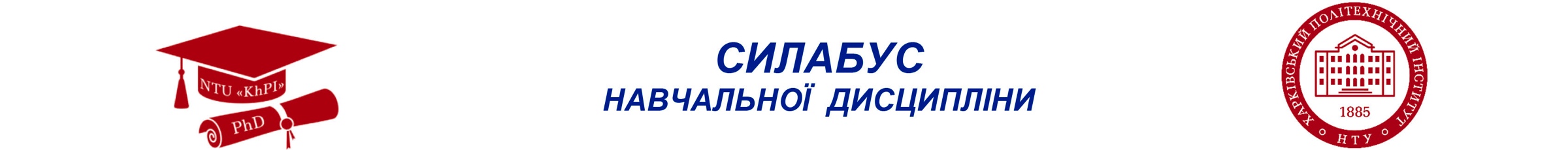 «Методологія організації наукових досліджень»«Методологія організації наукових досліджень»«Методологія організації наукових досліджень»«Методологія організації наукових досліджень»«Методологія організації наукових досліджень»«Методологія організації наукових досліджень»«Методологія організації наукових досліджень»«Методологія організації наукових досліджень»«Методологія організації наукових досліджень»«Методологія організації наукових досліджень»«Методологія організації наукових досліджень»«Методологія організації наукових досліджень»«Методологія організації наукових досліджень»«Методологія організації наукових досліджень»«Методологія організації наукових досліджень»«Методологія організації наукових досліджень»«Методологія організації наукових досліджень»Шифр  та назва спеціальностіШифр  та назва спеціальностіШифр  та назва спеціальностіШифр  та назва спеціальностіШифр  та назва спеціальності054 – соціологія054 – соціологія054 – соціологія054 – соціологіяФакультет / ІнститутФакультет / ІнститутФакультет / ІнститутФакультет / ІнститутФакультет / ІнститутСоціально-гуманітарних технологійСоціально-гуманітарних технологійСоціально-гуманітарних технологійНазва освітньо-наукової програмиНазва освітньо-наукової програмиНазва освітньо-наукової програмиНазва освітньо-наукової програмиНазва освітньо-наукової програмиСоціологіяСоціологіяСоціологіяСоціологіяКафедраКафедраКафедраКафедраКафедраСоціології і публічного управлінняСоціології і публічного управлінняСоціології і публічного управлінняВИКЛАДАЧВИКЛАДАЧВИКЛАДАЧВИКЛАДАЧВИКЛАДАЧВИКЛАДАЧВИКЛАДАЧВИКЛАДАЧВИКЛАДАЧВИКЛАДАЧВИКЛАДАЧВИКЛАДАЧВИКЛАДАЧВИКЛАДАЧВИКЛАДАЧВИКЛАДАЧВИКЛАДАЧ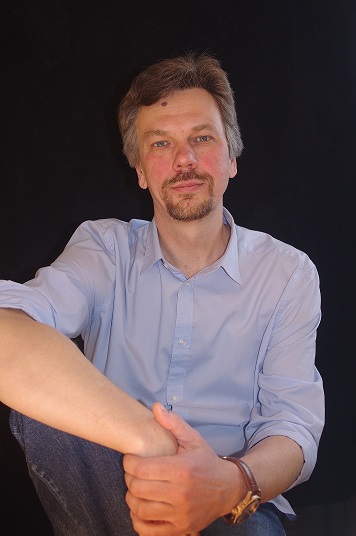 Мороз Володимир Михайлович, moroz.volodymyr.d.sc@gmail.comМороз Володимир Михайлович, moroz.volodymyr.d.sc@gmail.comМороз Володимир Михайлович, moroz.volodymyr.d.sc@gmail.comМороз Володимир Михайлович, moroz.volodymyr.d.sc@gmail.comМороз Володимир Михайлович, moroz.volodymyr.d.sc@gmail.comМороз Володимир Михайлович, moroz.volodymyr.d.sc@gmail.comМороз Володимир Михайлович, moroz.volodymyr.d.sc@gmail.comМороз Володимир Михайлович, moroz.volodymyr.d.sc@gmail.comМороз Володимир Михайлович, moroz.volodymyr.d.sc@gmail.comМороз Володимир Михайлович, moroz.volodymyr.d.sc@gmail.comМороз Володимир Михайлович, moroz.volodymyr.d.sc@gmail.comМороз Володимир Михайлович, moroz.volodymyr.d.sc@gmail.comМороз Володимир Михайлович, moroz.volodymyr.d.sc@gmail.comДоктор наук з державного управління, професор; завідувач кафедри соціології і публічного управління. Досвід професійної діяльності – 33 роки.Автор 246 наукових та науково-методичних публікацій, 7 з яких оприлюднені у виданнях включених до наукометричних баз Scopus та WoS. Пройшов стажування в Регіональному інституті адміністрації (м. Лілль, Франція), Університеті Тампере (м. Тампере, Фінляндія) та Балтійській міжнародній академії (м. Рига, Латвія). Автор та організатор декількох масштабних за колом охоплення респондентів соціологічних досліджень (співорганізаторами досліджень виступили представники наукової спільноти Латвії, Фінляндії та Китаю) з проблематики трудового потенціалу та якості вищої освіти. Член спеціалізованої вченої ради із захисту дисертацій рівня доктора наук. Член експертної групи МОН України з професійної педагогіки, психології та змісту професійної (професійно-технічної) освіти. Член редакційних колегій трьох наукових видань, два з яких мають статус фахових.Лектор з дисципліни: Соціологія в системі вищої освіти; Основи підготовки наукових публікацій; Методологія організації наукових дослідженьДоктор наук з державного управління, професор; завідувач кафедри соціології і публічного управління. Досвід професійної діяльності – 33 роки.Автор 246 наукових та науково-методичних публікацій, 7 з яких оприлюднені у виданнях включених до наукометричних баз Scopus та WoS. Пройшов стажування в Регіональному інституті адміністрації (м. Лілль, Франція), Університеті Тампере (м. Тампере, Фінляндія) та Балтійській міжнародній академії (м. Рига, Латвія). Автор та організатор декількох масштабних за колом охоплення респондентів соціологічних досліджень (співорганізаторами досліджень виступили представники наукової спільноти Латвії, Фінляндії та Китаю) з проблематики трудового потенціалу та якості вищої освіти. Член спеціалізованої вченої ради із захисту дисертацій рівня доктора наук. Член експертної групи МОН України з професійної педагогіки, психології та змісту професійної (професійно-технічної) освіти. Член редакційних колегій трьох наукових видань, два з яких мають статус фахових.Лектор з дисципліни: Соціологія в системі вищої освіти; Основи підготовки наукових публікацій; Методологія організації наукових дослідженьДоктор наук з державного управління, професор; завідувач кафедри соціології і публічного управління. Досвід професійної діяльності – 33 роки.Автор 246 наукових та науково-методичних публікацій, 7 з яких оприлюднені у виданнях включених до наукометричних баз Scopus та WoS. Пройшов стажування в Регіональному інституті адміністрації (м. Лілль, Франція), Університеті Тампере (м. Тампере, Фінляндія) та Балтійській міжнародній академії (м. Рига, Латвія). Автор та організатор декількох масштабних за колом охоплення респондентів соціологічних досліджень (співорганізаторами досліджень виступили представники наукової спільноти Латвії, Фінляндії та Китаю) з проблематики трудового потенціалу та якості вищої освіти. Член спеціалізованої вченої ради із захисту дисертацій рівня доктора наук. Член експертної групи МОН України з професійної педагогіки, психології та змісту професійної (професійно-технічної) освіти. Член редакційних колегій трьох наукових видань, два з яких мають статус фахових.Лектор з дисципліни: Соціологія в системі вищої освіти; Основи підготовки наукових публікацій; Методологія організації наукових дослідженьДоктор наук з державного управління, професор; завідувач кафедри соціології і публічного управління. Досвід професійної діяльності – 33 роки.Автор 246 наукових та науково-методичних публікацій, 7 з яких оприлюднені у виданнях включених до наукометричних баз Scopus та WoS. Пройшов стажування в Регіональному інституті адміністрації (м. Лілль, Франція), Університеті Тампере (м. Тампере, Фінляндія) та Балтійській міжнародній академії (м. Рига, Латвія). Автор та організатор декількох масштабних за колом охоплення респондентів соціологічних досліджень (співорганізаторами досліджень виступили представники наукової спільноти Латвії, Фінляндії та Китаю) з проблематики трудового потенціалу та якості вищої освіти. Член спеціалізованої вченої ради із захисту дисертацій рівня доктора наук. Член експертної групи МОН України з професійної педагогіки, психології та змісту професійної (професійно-технічної) освіти. Член редакційних колегій трьох наукових видань, два з яких мають статус фахових.Лектор з дисципліни: Соціологія в системі вищої освіти; Основи підготовки наукових публікацій; Методологія організації наукових дослідженьДоктор наук з державного управління, професор; завідувач кафедри соціології і публічного управління. Досвід професійної діяльності – 33 роки.Автор 246 наукових та науково-методичних публікацій, 7 з яких оприлюднені у виданнях включених до наукометричних баз Scopus та WoS. Пройшов стажування в Регіональному інституті адміністрації (м. Лілль, Франція), Університеті Тампере (м. Тампере, Фінляндія) та Балтійській міжнародній академії (м. Рига, Латвія). Автор та організатор декількох масштабних за колом охоплення респондентів соціологічних досліджень (співорганізаторами досліджень виступили представники наукової спільноти Латвії, Фінляндії та Китаю) з проблематики трудового потенціалу та якості вищої освіти. Член спеціалізованої вченої ради із захисту дисертацій рівня доктора наук. Член експертної групи МОН України з професійної педагогіки, психології та змісту професійної (професійно-технічної) освіти. Член редакційних колегій трьох наукових видань, два з яких мають статус фахових.Лектор з дисципліни: Соціологія в системі вищої освіти; Основи підготовки наукових публікацій; Методологія організації наукових дослідженьДоктор наук з державного управління, професор; завідувач кафедри соціології і публічного управління. Досвід професійної діяльності – 33 роки.Автор 246 наукових та науково-методичних публікацій, 7 з яких оприлюднені у виданнях включених до наукометричних баз Scopus та WoS. Пройшов стажування в Регіональному інституті адміністрації (м. Лілль, Франція), Університеті Тампере (м. Тампере, Фінляндія) та Балтійській міжнародній академії (м. Рига, Латвія). Автор та організатор декількох масштабних за колом охоплення респондентів соціологічних досліджень (співорганізаторами досліджень виступили представники наукової спільноти Латвії, Фінляндії та Китаю) з проблематики трудового потенціалу та якості вищої освіти. Член спеціалізованої вченої ради із захисту дисертацій рівня доктора наук. Член експертної групи МОН України з професійної педагогіки, психології та змісту професійної (професійно-технічної) освіти. Член редакційних колегій трьох наукових видань, два з яких мають статус фахових.Лектор з дисципліни: Соціологія в системі вищої освіти; Основи підготовки наукових публікацій; Методологія організації наукових дослідженьДоктор наук з державного управління, професор; завідувач кафедри соціології і публічного управління. Досвід професійної діяльності – 33 роки.Автор 246 наукових та науково-методичних публікацій, 7 з яких оприлюднені у виданнях включених до наукометричних баз Scopus та WoS. Пройшов стажування в Регіональному інституті адміністрації (м. Лілль, Франція), Університеті Тампере (м. Тампере, Фінляндія) та Балтійській міжнародній академії (м. Рига, Латвія). Автор та організатор декількох масштабних за колом охоплення респондентів соціологічних досліджень (співорганізаторами досліджень виступили представники наукової спільноти Латвії, Фінляндії та Китаю) з проблематики трудового потенціалу та якості вищої освіти. Член спеціалізованої вченої ради із захисту дисертацій рівня доктора наук. Член експертної групи МОН України з професійної педагогіки, психології та змісту професійної (професійно-технічної) освіти. Член редакційних колегій трьох наукових видань, два з яких мають статус фахових.Лектор з дисципліни: Соціологія в системі вищої освіти; Основи підготовки наукових публікацій; Методологія організації наукових дослідженьДоктор наук з державного управління, професор; завідувач кафедри соціології і публічного управління. Досвід професійної діяльності – 33 роки.Автор 246 наукових та науково-методичних публікацій, 7 з яких оприлюднені у виданнях включених до наукометричних баз Scopus та WoS. Пройшов стажування в Регіональному інституті адміністрації (м. Лілль, Франція), Університеті Тампере (м. Тампере, Фінляндія) та Балтійській міжнародній академії (м. Рига, Латвія). Автор та організатор декількох масштабних за колом охоплення респондентів соціологічних досліджень (співорганізаторами досліджень виступили представники наукової спільноти Латвії, Фінляндії та Китаю) з проблематики трудового потенціалу та якості вищої освіти. Член спеціалізованої вченої ради із захисту дисертацій рівня доктора наук. Член експертної групи МОН України з професійної педагогіки, психології та змісту професійної (професійно-технічної) освіти. Член редакційних колегій трьох наукових видань, два з яких мають статус фахових.Лектор з дисципліни: Соціологія в системі вищої освіти; Основи підготовки наукових публікацій; Методологія організації наукових дослідженьДоктор наук з державного управління, професор; завідувач кафедри соціології і публічного управління. Досвід професійної діяльності – 33 роки.Автор 246 наукових та науково-методичних публікацій, 7 з яких оприлюднені у виданнях включених до наукометричних баз Scopus та WoS. Пройшов стажування в Регіональному інституті адміністрації (м. Лілль, Франція), Університеті Тампере (м. Тампере, Фінляндія) та Балтійській міжнародній академії (м. Рига, Латвія). Автор та організатор декількох масштабних за колом охоплення респондентів соціологічних досліджень (співорганізаторами досліджень виступили представники наукової спільноти Латвії, Фінляндії та Китаю) з проблематики трудового потенціалу та якості вищої освіти. Член спеціалізованої вченої ради із захисту дисертацій рівня доктора наук. Член експертної групи МОН України з професійної педагогіки, психології та змісту професійної (професійно-технічної) освіти. Член редакційних колегій трьох наукових видань, два з яких мають статус фахових.Лектор з дисципліни: Соціологія в системі вищої освіти; Основи підготовки наукових публікацій; Методологія організації наукових дослідженьДоктор наук з державного управління, професор; завідувач кафедри соціології і публічного управління. Досвід професійної діяльності – 33 роки.Автор 246 наукових та науково-методичних публікацій, 7 з яких оприлюднені у виданнях включених до наукометричних баз Scopus та WoS. Пройшов стажування в Регіональному інституті адміністрації (м. Лілль, Франція), Університеті Тампере (м. Тампере, Фінляндія) та Балтійській міжнародній академії (м. Рига, Латвія). Автор та організатор декількох масштабних за колом охоплення респондентів соціологічних досліджень (співорганізаторами досліджень виступили представники наукової спільноти Латвії, Фінляндії та Китаю) з проблематики трудового потенціалу та якості вищої освіти. Член спеціалізованої вченої ради із захисту дисертацій рівня доктора наук. Член експертної групи МОН України з професійної педагогіки, психології та змісту професійної (професійно-технічної) освіти. Член редакційних колегій трьох наукових видань, два з яких мають статус фахових.Лектор з дисципліни: Соціологія в системі вищої освіти; Основи підготовки наукових публікацій; Методологія організації наукових дослідженьДоктор наук з державного управління, професор; завідувач кафедри соціології і публічного управління. Досвід професійної діяльності – 33 роки.Автор 246 наукових та науково-методичних публікацій, 7 з яких оприлюднені у виданнях включених до наукометричних баз Scopus та WoS. Пройшов стажування в Регіональному інституті адміністрації (м. Лілль, Франція), Університеті Тампере (м. Тампере, Фінляндія) та Балтійській міжнародній академії (м. Рига, Латвія). Автор та організатор декількох масштабних за колом охоплення респондентів соціологічних досліджень (співорганізаторами досліджень виступили представники наукової спільноти Латвії, Фінляндії та Китаю) з проблематики трудового потенціалу та якості вищої освіти. Член спеціалізованої вченої ради із захисту дисертацій рівня доктора наук. Член експертної групи МОН України з професійної педагогіки, психології та змісту професійної (професійно-технічної) освіти. Член редакційних колегій трьох наукових видань, два з яких мають статус фахових.Лектор з дисципліни: Соціологія в системі вищої освіти; Основи підготовки наукових публікацій; Методологія організації наукових дослідженьДоктор наук з державного управління, професор; завідувач кафедри соціології і публічного управління. Досвід професійної діяльності – 33 роки.Автор 246 наукових та науково-методичних публікацій, 7 з яких оприлюднені у виданнях включених до наукометричних баз Scopus та WoS. Пройшов стажування в Регіональному інституті адміністрації (м. Лілль, Франція), Університеті Тампере (м. Тампере, Фінляндія) та Балтійській міжнародній академії (м. Рига, Латвія). Автор та організатор декількох масштабних за колом охоплення респондентів соціологічних досліджень (співорганізаторами досліджень виступили представники наукової спільноти Латвії, Фінляндії та Китаю) з проблематики трудового потенціалу та якості вищої освіти. Член спеціалізованої вченої ради із захисту дисертацій рівня доктора наук. Член експертної групи МОН України з професійної педагогіки, психології та змісту професійної (професійно-технічної) освіти. Член редакційних колегій трьох наукових видань, два з яких мають статус фахових.Лектор з дисципліни: Соціологія в системі вищої освіти; Основи підготовки наукових публікацій; Методологія організації наукових дослідженьДоктор наук з державного управління, професор; завідувач кафедри соціології і публічного управління. Досвід професійної діяльності – 33 роки.Автор 246 наукових та науково-методичних публікацій, 7 з яких оприлюднені у виданнях включених до наукометричних баз Scopus та WoS. Пройшов стажування в Регіональному інституті адміністрації (м. Лілль, Франція), Університеті Тампере (м. Тампере, Фінляндія) та Балтійській міжнародній академії (м. Рига, Латвія). Автор та організатор декількох масштабних за колом охоплення респондентів соціологічних досліджень (співорганізаторами досліджень виступили представники наукової спільноти Латвії, Фінляндії та Китаю) з проблематики трудового потенціалу та якості вищої освіти. Член спеціалізованої вченої ради із захисту дисертацій рівня доктора наук. Член експертної групи МОН України з професійної педагогіки, психології та змісту професійної (професійно-технічної) освіти. Член редакційних колегій трьох наукових видань, два з яких мають статус фахових.Лектор з дисципліни: Соціологія в системі вищої освіти; Основи підготовки наукових публікацій; Методологія організації наукових дослідженьЗАГАЛЬНА ІНФОРМАЦІЯ ПРО ДИСЦИПЛІНУЗАГАЛЬНА ІНФОРМАЦІЯ ПРО ДИСЦИПЛІНУЗАГАЛЬНА ІНФОРМАЦІЯ ПРО ДИСЦИПЛІНУЗАГАЛЬНА ІНФОРМАЦІЯ ПРО ДИСЦИПЛІНУЗАГАЛЬНА ІНФОРМАЦІЯ ПРО ДИСЦИПЛІНУЗАГАЛЬНА ІНФОРМАЦІЯ ПРО ДИСЦИПЛІНУЗАГАЛЬНА ІНФОРМАЦІЯ ПРО ДИСЦИПЛІНУЗАГАЛЬНА ІНФОРМАЦІЯ ПРО ДИСЦИПЛІНУЗАГАЛЬНА ІНФОРМАЦІЯ ПРО ДИСЦИПЛІНУЗАГАЛЬНА ІНФОРМАЦІЯ ПРО ДИСЦИПЛІНУЗАГАЛЬНА ІНФОРМАЦІЯ ПРО ДИСЦИПЛІНУЗАГАЛЬНА ІНФОРМАЦІЯ ПРО ДИСЦИПЛІНУЗАГАЛЬНА ІНФОРМАЦІЯ ПРО ДИСЦИПЛІНУЗАГАЛЬНА ІНФОРМАЦІЯ ПРО ДИСЦИПЛІНУЗАГАЛЬНА ІНФОРМАЦІЯ ПРО ДИСЦИПЛІНУЗАГАЛЬНА ІНФОРМАЦІЯ ПРО ДИСЦИПЛІНУЗАГАЛЬНА ІНФОРМАЦІЯ ПРО ДИСЦИПЛІНУАнотаціяАнотаціяАнотаціяАнотаціяНавчальна дисципліна «Методологія та організація наукових досліджень» забезпечує формування цілісних (системних) знань з методології, теорії методу і процесу, методичного забезпечення науково-дослідної діяльності, формування, розробки та обґрунтування шляхів та методів ефективного вирішення проблем, набуття аспірантами теоретичних знань та практичних навичок щодо здійснення науково-дослідної роботи. Навчальна дисципліна «Методологія та організація наукових досліджень» забезпечує формування цілісних (системних) знань з методології, теорії методу і процесу, методичного забезпечення науково-дослідної діяльності, формування, розробки та обґрунтування шляхів та методів ефективного вирішення проблем, набуття аспірантами теоретичних знань та практичних навичок щодо здійснення науково-дослідної роботи. Навчальна дисципліна «Методологія та організація наукових досліджень» забезпечує формування цілісних (системних) знань з методології, теорії методу і процесу, методичного забезпечення науково-дослідної діяльності, формування, розробки та обґрунтування шляхів та методів ефективного вирішення проблем, набуття аспірантами теоретичних знань та практичних навичок щодо здійснення науково-дослідної роботи. Навчальна дисципліна «Методологія та організація наукових досліджень» забезпечує формування цілісних (системних) знань з методології, теорії методу і процесу, методичного забезпечення науково-дослідної діяльності, формування, розробки та обґрунтування шляхів та методів ефективного вирішення проблем, набуття аспірантами теоретичних знань та практичних навичок щодо здійснення науково-дослідної роботи. Навчальна дисципліна «Методологія та організація наукових досліджень» забезпечує формування цілісних (системних) знань з методології, теорії методу і процесу, методичного забезпечення науково-дослідної діяльності, формування, розробки та обґрунтування шляхів та методів ефективного вирішення проблем, набуття аспірантами теоретичних знань та практичних навичок щодо здійснення науково-дослідної роботи. Навчальна дисципліна «Методологія та організація наукових досліджень» забезпечує формування цілісних (системних) знань з методології, теорії методу і процесу, методичного забезпечення науково-дослідної діяльності, формування, розробки та обґрунтування шляхів та методів ефективного вирішення проблем, набуття аспірантами теоретичних знань та практичних навичок щодо здійснення науково-дослідної роботи. Навчальна дисципліна «Методологія та організація наукових досліджень» забезпечує формування цілісних (системних) знань з методології, теорії методу і процесу, методичного забезпечення науково-дослідної діяльності, формування, розробки та обґрунтування шляхів та методів ефективного вирішення проблем, набуття аспірантами теоретичних знань та практичних навичок щодо здійснення науково-дослідної роботи. Навчальна дисципліна «Методологія та організація наукових досліджень» забезпечує формування цілісних (системних) знань з методології, теорії методу і процесу, методичного забезпечення науково-дослідної діяльності, формування, розробки та обґрунтування шляхів та методів ефективного вирішення проблем, набуття аспірантами теоретичних знань та практичних навичок щодо здійснення науково-дослідної роботи. Навчальна дисципліна «Методологія та організація наукових досліджень» забезпечує формування цілісних (системних) знань з методології, теорії методу і процесу, методичного забезпечення науково-дослідної діяльності, формування, розробки та обґрунтування шляхів та методів ефективного вирішення проблем, набуття аспірантами теоретичних знань та практичних навичок щодо здійснення науково-дослідної роботи. Навчальна дисципліна «Методологія та організація наукових досліджень» забезпечує формування цілісних (системних) знань з методології, теорії методу і процесу, методичного забезпечення науково-дослідної діяльності, формування, розробки та обґрунтування шляхів та методів ефективного вирішення проблем, набуття аспірантами теоретичних знань та практичних навичок щодо здійснення науково-дослідної роботи. Навчальна дисципліна «Методологія та організація наукових досліджень» забезпечує формування цілісних (системних) знань з методології, теорії методу і процесу, методичного забезпечення науково-дослідної діяльності, формування, розробки та обґрунтування шляхів та методів ефективного вирішення проблем, набуття аспірантами теоретичних знань та практичних навичок щодо здійснення науково-дослідної роботи. Навчальна дисципліна «Методологія та організація наукових досліджень» забезпечує формування цілісних (системних) знань з методології, теорії методу і процесу, методичного забезпечення науково-дослідної діяльності, формування, розробки та обґрунтування шляхів та методів ефективного вирішення проблем, набуття аспірантами теоретичних знань та практичних навичок щодо здійснення науково-дослідної роботи. Навчальна дисципліна «Методологія та організація наукових досліджень» забезпечує формування цілісних (системних) знань з методології, теорії методу і процесу, методичного забезпечення науково-дослідної діяльності, формування, розробки та обґрунтування шляхів та методів ефективного вирішення проблем, набуття аспірантами теоретичних знань та практичних навичок щодо здійснення науково-дослідної роботи. Мета та ціліМета та ціліМета та ціліМета та ціліФормування та розвиток професійної кваліфікації слухачів на підставі надання систематизованих знань з методології, теорії методу і процесу, методичного забезпечення науково-дослідної діяльності, формування, розробки та обґрунтування шляхів та методів ефективного вирішення проблем, а також набуття теоретичних знань та практичних навичок щодо здійснення науково-дослідної роботи.Формування та розвиток професійної кваліфікації слухачів на підставі надання систематизованих знань з методології, теорії методу і процесу, методичного забезпечення науково-дослідної діяльності, формування, розробки та обґрунтування шляхів та методів ефективного вирішення проблем, а також набуття теоретичних знань та практичних навичок щодо здійснення науково-дослідної роботи.Формування та розвиток професійної кваліфікації слухачів на підставі надання систематизованих знань з методології, теорії методу і процесу, методичного забезпечення науково-дослідної діяльності, формування, розробки та обґрунтування шляхів та методів ефективного вирішення проблем, а також набуття теоретичних знань та практичних навичок щодо здійснення науково-дослідної роботи.Формування та розвиток професійної кваліфікації слухачів на підставі надання систематизованих знань з методології, теорії методу і процесу, методичного забезпечення науково-дослідної діяльності, формування, розробки та обґрунтування шляхів та методів ефективного вирішення проблем, а також набуття теоретичних знань та практичних навичок щодо здійснення науково-дослідної роботи.Формування та розвиток професійної кваліфікації слухачів на підставі надання систематизованих знань з методології, теорії методу і процесу, методичного забезпечення науково-дослідної діяльності, формування, розробки та обґрунтування шляхів та методів ефективного вирішення проблем, а також набуття теоретичних знань та практичних навичок щодо здійснення науково-дослідної роботи.Формування та розвиток професійної кваліфікації слухачів на підставі надання систематизованих знань з методології, теорії методу і процесу, методичного забезпечення науково-дослідної діяльності, формування, розробки та обґрунтування шляхів та методів ефективного вирішення проблем, а також набуття теоретичних знань та практичних навичок щодо здійснення науково-дослідної роботи.Формування та розвиток професійної кваліфікації слухачів на підставі надання систематизованих знань з методології, теорії методу і процесу, методичного забезпечення науково-дослідної діяльності, формування, розробки та обґрунтування шляхів та методів ефективного вирішення проблем, а також набуття теоретичних знань та практичних навичок щодо здійснення науково-дослідної роботи.Формування та розвиток професійної кваліфікації слухачів на підставі надання систематизованих знань з методології, теорії методу і процесу, методичного забезпечення науково-дослідної діяльності, формування, розробки та обґрунтування шляхів та методів ефективного вирішення проблем, а також набуття теоретичних знань та практичних навичок щодо здійснення науково-дослідної роботи.Формування та розвиток професійної кваліфікації слухачів на підставі надання систематизованих знань з методології, теорії методу і процесу, методичного забезпечення науково-дослідної діяльності, формування, розробки та обґрунтування шляхів та методів ефективного вирішення проблем, а також набуття теоретичних знань та практичних навичок щодо здійснення науково-дослідної роботи.Формування та розвиток професійної кваліфікації слухачів на підставі надання систематизованих знань з методології, теорії методу і процесу, методичного забезпечення науково-дослідної діяльності, формування, розробки та обґрунтування шляхів та методів ефективного вирішення проблем, а також набуття теоретичних знань та практичних навичок щодо здійснення науково-дослідної роботи.Формування та розвиток професійної кваліфікації слухачів на підставі надання систематизованих знань з методології, теорії методу і процесу, методичного забезпечення науково-дослідної діяльності, формування, розробки та обґрунтування шляхів та методів ефективного вирішення проблем, а також набуття теоретичних знань та практичних навичок щодо здійснення науково-дослідної роботи.Формування та розвиток професійної кваліфікації слухачів на підставі надання систематизованих знань з методології, теорії методу і процесу, методичного забезпечення науково-дослідної діяльності, формування, розробки та обґрунтування шляхів та методів ефективного вирішення проблем, а також набуття теоретичних знань та практичних навичок щодо здійснення науково-дослідної роботи.Формування та розвиток професійної кваліфікації слухачів на підставі надання систематизованих знань з методології, теорії методу і процесу, методичного забезпечення науково-дослідної діяльності, формування, розробки та обґрунтування шляхів та методів ефективного вирішення проблем, а також набуття теоретичних знань та практичних навичок щодо здійснення науково-дослідної роботи.ФорматФорматФорматФорматЛекції, практичні заняття, консультації, підсумковий контроль – екзамен (3 семестр).Лекції, практичні заняття, консультації, підсумковий контроль – екзамен (3 семестр).Лекції, практичні заняття, консультації, підсумковий контроль – екзамен (3 семестр).Лекції, практичні заняття, консультації, підсумковий контроль – екзамен (3 семестр).Лекції, практичні заняття, консультації, підсумковий контроль – екзамен (3 семестр).Лекції, практичні заняття, консультації, підсумковий контроль – екзамен (3 семестр).Лекції, практичні заняття, консультації, підсумковий контроль – екзамен (3 семестр).Лекції, практичні заняття, консультації, підсумковий контроль – екзамен (3 семестр).Лекції, практичні заняття, консультації, підсумковий контроль – екзамен (3 семестр).Лекції, практичні заняття, консультації, підсумковий контроль – екзамен (3 семестр).Лекції, практичні заняття, консультації, підсумковий контроль – екзамен (3 семестр).Лекції, практичні заняття, консультації, підсумковий контроль – екзамен (3 семестр).Лекції, практичні заняття, консультації, підсумковий контроль – екзамен (3 семестр).Результати навчанняРезультати навчанняРезультати навчанняРезультати навчанняРН01. Мати передові концептуальні та методологічні знання з соціології та на межі предметних галузей, а також дослідницькі навички, достатні для проведення наукових і прикладних досліджень на рівні останніх світових досягнень з відповідного напряму.РН03. Формулювати і перевіряти гіпотези; використовувати для обґрунтування висновків належні докази, зокрема, результати теоретичного аналізу соціальних досліджень, наявні соціологічні дані.РН04. Планувати і виконувати прикладні та/або теоретичні дослідження з соціології та дотичних міждисциплінарних напрямів з використанням сучасних інструментів, критично аналізувати результати власних досліджень і результати інших дослідників у контексті усього комплексу сучасних знань щодо досліджуваної проблеми.РН06. Переосмислити наявне та створити нове цілісне знання та/або професійну практику і розв’язувати значущі науково-прикладні проблеми соціології з дотриманням норм академічної етики і врахуванням соціальних, економічних, екологічних та правових аспектів.РН07. Глибоко розуміти загальні принципи та методи соціально-поведінкових наук, а також методологію наукових досліджень, застосувати їх у власних дослідженнях у сфері соціології та у викладацькій практиці.РН09. Визначати ціннісні та етичні засади наукової діяльності й скеруватись ними у власному дослідженніРН01. Мати передові концептуальні та методологічні знання з соціології та на межі предметних галузей, а також дослідницькі навички, достатні для проведення наукових і прикладних досліджень на рівні останніх світових досягнень з відповідного напряму.РН03. Формулювати і перевіряти гіпотези; використовувати для обґрунтування висновків належні докази, зокрема, результати теоретичного аналізу соціальних досліджень, наявні соціологічні дані.РН04. Планувати і виконувати прикладні та/або теоретичні дослідження з соціології та дотичних міждисциплінарних напрямів з використанням сучасних інструментів, критично аналізувати результати власних досліджень і результати інших дослідників у контексті усього комплексу сучасних знань щодо досліджуваної проблеми.РН06. Переосмислити наявне та створити нове цілісне знання та/або професійну практику і розв’язувати значущі науково-прикладні проблеми соціології з дотриманням норм академічної етики і врахуванням соціальних, економічних, екологічних та правових аспектів.РН07. Глибоко розуміти загальні принципи та методи соціально-поведінкових наук, а також методологію наукових досліджень, застосувати їх у власних дослідженнях у сфері соціології та у викладацькій практиці.РН09. Визначати ціннісні та етичні засади наукової діяльності й скеруватись ними у власному дослідженніРН01. Мати передові концептуальні та методологічні знання з соціології та на межі предметних галузей, а також дослідницькі навички, достатні для проведення наукових і прикладних досліджень на рівні останніх світових досягнень з відповідного напряму.РН03. Формулювати і перевіряти гіпотези; використовувати для обґрунтування висновків належні докази, зокрема, результати теоретичного аналізу соціальних досліджень, наявні соціологічні дані.РН04. Планувати і виконувати прикладні та/або теоретичні дослідження з соціології та дотичних міждисциплінарних напрямів з використанням сучасних інструментів, критично аналізувати результати власних досліджень і результати інших дослідників у контексті усього комплексу сучасних знань щодо досліджуваної проблеми.РН06. Переосмислити наявне та створити нове цілісне знання та/або професійну практику і розв’язувати значущі науково-прикладні проблеми соціології з дотриманням норм академічної етики і врахуванням соціальних, економічних, екологічних та правових аспектів.РН07. Глибоко розуміти загальні принципи та методи соціально-поведінкових наук, а також методологію наукових досліджень, застосувати їх у власних дослідженнях у сфері соціології та у викладацькій практиці.РН09. Визначати ціннісні та етичні засади наукової діяльності й скеруватись ними у власному дослідженніРН01. Мати передові концептуальні та методологічні знання з соціології та на межі предметних галузей, а також дослідницькі навички, достатні для проведення наукових і прикладних досліджень на рівні останніх світових досягнень з відповідного напряму.РН03. Формулювати і перевіряти гіпотези; використовувати для обґрунтування висновків належні докази, зокрема, результати теоретичного аналізу соціальних досліджень, наявні соціологічні дані.РН04. Планувати і виконувати прикладні та/або теоретичні дослідження з соціології та дотичних міждисциплінарних напрямів з використанням сучасних інструментів, критично аналізувати результати власних досліджень і результати інших дослідників у контексті усього комплексу сучасних знань щодо досліджуваної проблеми.РН06. Переосмислити наявне та створити нове цілісне знання та/або професійну практику і розв’язувати значущі науково-прикладні проблеми соціології з дотриманням норм академічної етики і врахуванням соціальних, економічних, екологічних та правових аспектів.РН07. Глибоко розуміти загальні принципи та методи соціально-поведінкових наук, а також методологію наукових досліджень, застосувати їх у власних дослідженнях у сфері соціології та у викладацькій практиці.РН09. Визначати ціннісні та етичні засади наукової діяльності й скеруватись ними у власному дослідженніРН01. Мати передові концептуальні та методологічні знання з соціології та на межі предметних галузей, а також дослідницькі навички, достатні для проведення наукових і прикладних досліджень на рівні останніх світових досягнень з відповідного напряму.РН03. Формулювати і перевіряти гіпотези; використовувати для обґрунтування висновків належні докази, зокрема, результати теоретичного аналізу соціальних досліджень, наявні соціологічні дані.РН04. Планувати і виконувати прикладні та/або теоретичні дослідження з соціології та дотичних міждисциплінарних напрямів з використанням сучасних інструментів, критично аналізувати результати власних досліджень і результати інших дослідників у контексті усього комплексу сучасних знань щодо досліджуваної проблеми.РН06. Переосмислити наявне та створити нове цілісне знання та/або професійну практику і розв’язувати значущі науково-прикладні проблеми соціології з дотриманням норм академічної етики і врахуванням соціальних, економічних, екологічних та правових аспектів.РН07. Глибоко розуміти загальні принципи та методи соціально-поведінкових наук, а також методологію наукових досліджень, застосувати їх у власних дослідженнях у сфері соціології та у викладацькій практиці.РН09. Визначати ціннісні та етичні засади наукової діяльності й скеруватись ними у власному дослідженніРН01. Мати передові концептуальні та методологічні знання з соціології та на межі предметних галузей, а також дослідницькі навички, достатні для проведення наукових і прикладних досліджень на рівні останніх світових досягнень з відповідного напряму.РН03. Формулювати і перевіряти гіпотези; використовувати для обґрунтування висновків належні докази, зокрема, результати теоретичного аналізу соціальних досліджень, наявні соціологічні дані.РН04. Планувати і виконувати прикладні та/або теоретичні дослідження з соціології та дотичних міждисциплінарних напрямів з використанням сучасних інструментів, критично аналізувати результати власних досліджень і результати інших дослідників у контексті усього комплексу сучасних знань щодо досліджуваної проблеми.РН06. Переосмислити наявне та створити нове цілісне знання та/або професійну практику і розв’язувати значущі науково-прикладні проблеми соціології з дотриманням норм академічної етики і врахуванням соціальних, економічних, екологічних та правових аспектів.РН07. Глибоко розуміти загальні принципи та методи соціально-поведінкових наук, а також методологію наукових досліджень, застосувати їх у власних дослідженнях у сфері соціології та у викладацькій практиці.РН09. Визначати ціннісні та етичні засади наукової діяльності й скеруватись ними у власному дослідженніРН01. Мати передові концептуальні та методологічні знання з соціології та на межі предметних галузей, а також дослідницькі навички, достатні для проведення наукових і прикладних досліджень на рівні останніх світових досягнень з відповідного напряму.РН03. Формулювати і перевіряти гіпотези; використовувати для обґрунтування висновків належні докази, зокрема, результати теоретичного аналізу соціальних досліджень, наявні соціологічні дані.РН04. Планувати і виконувати прикладні та/або теоретичні дослідження з соціології та дотичних міждисциплінарних напрямів з використанням сучасних інструментів, критично аналізувати результати власних досліджень і результати інших дослідників у контексті усього комплексу сучасних знань щодо досліджуваної проблеми.РН06. Переосмислити наявне та створити нове цілісне знання та/або професійну практику і розв’язувати значущі науково-прикладні проблеми соціології з дотриманням норм академічної етики і врахуванням соціальних, економічних, екологічних та правових аспектів.РН07. Глибоко розуміти загальні принципи та методи соціально-поведінкових наук, а також методологію наукових досліджень, застосувати їх у власних дослідженнях у сфері соціології та у викладацькій практиці.РН09. Визначати ціннісні та етичні засади наукової діяльності й скеруватись ними у власному дослідженніРН01. Мати передові концептуальні та методологічні знання з соціології та на межі предметних галузей, а також дослідницькі навички, достатні для проведення наукових і прикладних досліджень на рівні останніх світових досягнень з відповідного напряму.РН03. Формулювати і перевіряти гіпотези; використовувати для обґрунтування висновків належні докази, зокрема, результати теоретичного аналізу соціальних досліджень, наявні соціологічні дані.РН04. Планувати і виконувати прикладні та/або теоретичні дослідження з соціології та дотичних міждисциплінарних напрямів з використанням сучасних інструментів, критично аналізувати результати власних досліджень і результати інших дослідників у контексті усього комплексу сучасних знань щодо досліджуваної проблеми.РН06. Переосмислити наявне та створити нове цілісне знання та/або професійну практику і розв’язувати значущі науково-прикладні проблеми соціології з дотриманням норм академічної етики і врахуванням соціальних, економічних, екологічних та правових аспектів.РН07. Глибоко розуміти загальні принципи та методи соціально-поведінкових наук, а також методологію наукових досліджень, застосувати їх у власних дослідженнях у сфері соціології та у викладацькій практиці.РН09. Визначати ціннісні та етичні засади наукової діяльності й скеруватись ними у власному дослідженніРН01. Мати передові концептуальні та методологічні знання з соціології та на межі предметних галузей, а також дослідницькі навички, достатні для проведення наукових і прикладних досліджень на рівні останніх світових досягнень з відповідного напряму.РН03. Формулювати і перевіряти гіпотези; використовувати для обґрунтування висновків належні докази, зокрема, результати теоретичного аналізу соціальних досліджень, наявні соціологічні дані.РН04. Планувати і виконувати прикладні та/або теоретичні дослідження з соціології та дотичних міждисциплінарних напрямів з використанням сучасних інструментів, критично аналізувати результати власних досліджень і результати інших дослідників у контексті усього комплексу сучасних знань щодо досліджуваної проблеми.РН06. Переосмислити наявне та створити нове цілісне знання та/або професійну практику і розв’язувати значущі науково-прикладні проблеми соціології з дотриманням норм академічної етики і врахуванням соціальних, економічних, екологічних та правових аспектів.РН07. Глибоко розуміти загальні принципи та методи соціально-поведінкових наук, а також методологію наукових досліджень, застосувати їх у власних дослідженнях у сфері соціології та у викладацькій практиці.РН09. Визначати ціннісні та етичні засади наукової діяльності й скеруватись ними у власному дослідженніРН01. Мати передові концептуальні та методологічні знання з соціології та на межі предметних галузей, а також дослідницькі навички, достатні для проведення наукових і прикладних досліджень на рівні останніх світових досягнень з відповідного напряму.РН03. Формулювати і перевіряти гіпотези; використовувати для обґрунтування висновків належні докази, зокрема, результати теоретичного аналізу соціальних досліджень, наявні соціологічні дані.РН04. Планувати і виконувати прикладні та/або теоретичні дослідження з соціології та дотичних міждисциплінарних напрямів з використанням сучасних інструментів, критично аналізувати результати власних досліджень і результати інших дослідників у контексті усього комплексу сучасних знань щодо досліджуваної проблеми.РН06. Переосмислити наявне та створити нове цілісне знання та/або професійну практику і розв’язувати значущі науково-прикладні проблеми соціології з дотриманням норм академічної етики і врахуванням соціальних, економічних, екологічних та правових аспектів.РН07. Глибоко розуміти загальні принципи та методи соціально-поведінкових наук, а також методологію наукових досліджень, застосувати їх у власних дослідженнях у сфері соціології та у викладацькій практиці.РН09. Визначати ціннісні та етичні засади наукової діяльності й скеруватись ними у власному дослідженніРН01. Мати передові концептуальні та методологічні знання з соціології та на межі предметних галузей, а також дослідницькі навички, достатні для проведення наукових і прикладних досліджень на рівні останніх світових досягнень з відповідного напряму.РН03. Формулювати і перевіряти гіпотези; використовувати для обґрунтування висновків належні докази, зокрема, результати теоретичного аналізу соціальних досліджень, наявні соціологічні дані.РН04. Планувати і виконувати прикладні та/або теоретичні дослідження з соціології та дотичних міждисциплінарних напрямів з використанням сучасних інструментів, критично аналізувати результати власних досліджень і результати інших дослідників у контексті усього комплексу сучасних знань щодо досліджуваної проблеми.РН06. Переосмислити наявне та створити нове цілісне знання та/або професійну практику і розв’язувати значущі науково-прикладні проблеми соціології з дотриманням норм академічної етики і врахуванням соціальних, економічних, екологічних та правових аспектів.РН07. Глибоко розуміти загальні принципи та методи соціально-поведінкових наук, а також методологію наукових досліджень, застосувати їх у власних дослідженнях у сфері соціології та у викладацькій практиці.РН09. Визначати ціннісні та етичні засади наукової діяльності й скеруватись ними у власному дослідженніРН01. Мати передові концептуальні та методологічні знання з соціології та на межі предметних галузей, а також дослідницькі навички, достатні для проведення наукових і прикладних досліджень на рівні останніх світових досягнень з відповідного напряму.РН03. Формулювати і перевіряти гіпотези; використовувати для обґрунтування висновків належні докази, зокрема, результати теоретичного аналізу соціальних досліджень, наявні соціологічні дані.РН04. Планувати і виконувати прикладні та/або теоретичні дослідження з соціології та дотичних міждисциплінарних напрямів з використанням сучасних інструментів, критично аналізувати результати власних досліджень і результати інших дослідників у контексті усього комплексу сучасних знань щодо досліджуваної проблеми.РН06. Переосмислити наявне та створити нове цілісне знання та/або професійну практику і розв’язувати значущі науково-прикладні проблеми соціології з дотриманням норм академічної етики і врахуванням соціальних, економічних, екологічних та правових аспектів.РН07. Глибоко розуміти загальні принципи та методи соціально-поведінкових наук, а також методологію наукових досліджень, застосувати їх у власних дослідженнях у сфері соціології та у викладацькій практиці.РН09. Визначати ціннісні та етичні засади наукової діяльності й скеруватись ними у власному дослідженніРН01. Мати передові концептуальні та методологічні знання з соціології та на межі предметних галузей, а також дослідницькі навички, достатні для проведення наукових і прикладних досліджень на рівні останніх світових досягнень з відповідного напряму.РН03. Формулювати і перевіряти гіпотези; використовувати для обґрунтування висновків належні докази, зокрема, результати теоретичного аналізу соціальних досліджень, наявні соціологічні дані.РН04. Планувати і виконувати прикладні та/або теоретичні дослідження з соціології та дотичних міждисциплінарних напрямів з використанням сучасних інструментів, критично аналізувати результати власних досліджень і результати інших дослідників у контексті усього комплексу сучасних знань щодо досліджуваної проблеми.РН06. Переосмислити наявне та створити нове цілісне знання та/або професійну практику і розв’язувати значущі науково-прикладні проблеми соціології з дотриманням норм академічної етики і врахуванням соціальних, економічних, екологічних та правових аспектів.РН07. Глибоко розуміти загальні принципи та методи соціально-поведінкових наук, а також методологію наукових досліджень, застосувати їх у власних дослідженнях у сфері соціології та у викладацькій практиці.РН09. Визначати ціннісні та етичні засади наукової діяльності й скеруватись ними у власному дослідженніОбсягОбсягОбсягОбсягЗагальний обсяг дисципліни 120 годин (4 кредити), 40 годин - аудиторні заняття, 80 год. – самостійна робота.Загальний обсяг дисципліни 120 годин (4 кредити), 40 годин - аудиторні заняття, 80 год. – самостійна робота.Загальний обсяг дисципліни 120 годин (4 кредити), 40 годин - аудиторні заняття, 80 год. – самостійна робота.Загальний обсяг дисципліни 120 годин (4 кредити), 40 годин - аудиторні заняття, 80 год. – самостійна робота.Загальний обсяг дисципліни 120 годин (4 кредити), 40 годин - аудиторні заняття, 80 год. – самостійна робота.Загальний обсяг дисципліни 120 годин (4 кредити), 40 годин - аудиторні заняття, 80 год. – самостійна робота.Загальний обсяг дисципліни 120 годин (4 кредити), 40 годин - аудиторні заняття, 80 год. – самостійна робота.Загальний обсяг дисципліни 120 годин (4 кредити), 40 годин - аудиторні заняття, 80 год. – самостійна робота.Загальний обсяг дисципліни 120 годин (4 кредити), 40 годин - аудиторні заняття, 80 год. – самостійна робота.Загальний обсяг дисципліни 120 годин (4 кредити), 40 годин - аудиторні заняття, 80 год. – самостійна робота.Загальний обсяг дисципліни 120 годин (4 кредити), 40 годин - аудиторні заняття, 80 год. – самостійна робота.Загальний обсяг дисципліни 120 годин (4 кредити), 40 годин - аудиторні заняття, 80 год. – самостійна робота.Загальний обсяг дисципліни 120 годин (4 кредити), 40 годин - аудиторні заняття, 80 год. – самостійна робота.ПререквізитиПререквізитиПререквізитиПререквізити «Представлення наукових результатів», «Методологія планування й організації досліджень в соціології» «Представлення наукових результатів», «Методологія планування й організації досліджень в соціології» «Представлення наукових результатів», «Методологія планування й організації досліджень в соціології» «Представлення наукових результатів», «Методологія планування й організації досліджень в соціології» «Представлення наукових результатів», «Методологія планування й організації досліджень в соціології» «Представлення наукових результатів», «Методологія планування й організації досліджень в соціології» «Представлення наукових результатів», «Методологія планування й організації досліджень в соціології» «Представлення наукових результатів», «Методологія планування й організації досліджень в соціології» «Представлення наукових результатів», «Методологія планування й організації досліджень в соціології» «Представлення наукових результатів», «Методологія планування й організації досліджень в соціології» «Представлення наукових результатів», «Методологія планування й організації досліджень в соціології» «Представлення наукових результатів», «Методологія планування й організації досліджень в соціології» «Представлення наукових результатів», «Методологія планування й організації досліджень в соціології»Вимоги викладачаВимоги викладачаВимоги викладачаВимоги викладачаАспірант зобов'язаний відвідувати всі заняття згідно розкладу, дотримуватися етики поведінки, працювати з навчальною та додатковою літературою, з літературою на електронних носіях та в Інтернеті. Аспірант зобов’язаний виконувати поточні завдання згідно робочої програми навчальної дисципліни.Аспірант зобов'язаний відвідувати всі заняття згідно розкладу, дотримуватися етики поведінки, працювати з навчальною та додатковою літературою, з літературою на електронних носіях та в Інтернеті. Аспірант зобов’язаний виконувати поточні завдання згідно робочої програми навчальної дисципліни.Аспірант зобов'язаний відвідувати всі заняття згідно розкладу, дотримуватися етики поведінки, працювати з навчальною та додатковою літературою, з літературою на електронних носіях та в Інтернеті. Аспірант зобов’язаний виконувати поточні завдання згідно робочої програми навчальної дисципліни.Аспірант зобов'язаний відвідувати всі заняття згідно розкладу, дотримуватися етики поведінки, працювати з навчальною та додатковою літературою, з літературою на електронних носіях та в Інтернеті. Аспірант зобов’язаний виконувати поточні завдання згідно робочої програми навчальної дисципліни.Аспірант зобов'язаний відвідувати всі заняття згідно розкладу, дотримуватися етики поведінки, працювати з навчальною та додатковою літературою, з літературою на електронних носіях та в Інтернеті. Аспірант зобов’язаний виконувати поточні завдання згідно робочої програми навчальної дисципліни.Аспірант зобов'язаний відвідувати всі заняття згідно розкладу, дотримуватися етики поведінки, працювати з навчальною та додатковою літературою, з літературою на електронних носіях та в Інтернеті. Аспірант зобов’язаний виконувати поточні завдання згідно робочої програми навчальної дисципліни.Аспірант зобов'язаний відвідувати всі заняття згідно розкладу, дотримуватися етики поведінки, працювати з навчальною та додатковою літературою, з літературою на електронних носіях та в Інтернеті. Аспірант зобов’язаний виконувати поточні завдання згідно робочої програми навчальної дисципліни.Аспірант зобов'язаний відвідувати всі заняття згідно розкладу, дотримуватися етики поведінки, працювати з навчальною та додатковою літературою, з літературою на електронних носіях та в Інтернеті. Аспірант зобов’язаний виконувати поточні завдання згідно робочої програми навчальної дисципліни.Аспірант зобов'язаний відвідувати всі заняття згідно розкладу, дотримуватися етики поведінки, працювати з навчальною та додатковою літературою, з літературою на електронних носіях та в Інтернеті. Аспірант зобов’язаний виконувати поточні завдання згідно робочої програми навчальної дисципліни.Аспірант зобов'язаний відвідувати всі заняття згідно розкладу, дотримуватися етики поведінки, працювати з навчальною та додатковою літературою, з літературою на електронних носіях та в Інтернеті. Аспірант зобов’язаний виконувати поточні завдання згідно робочої програми навчальної дисципліни.Аспірант зобов'язаний відвідувати всі заняття згідно розкладу, дотримуватися етики поведінки, працювати з навчальною та додатковою літературою, з літературою на електронних носіях та в Інтернеті. Аспірант зобов’язаний виконувати поточні завдання згідно робочої програми навчальної дисципліни.Аспірант зобов'язаний відвідувати всі заняття згідно розкладу, дотримуватися етики поведінки, працювати з навчальною та додатковою літературою, з літературою на електронних носіях та в Інтернеті. Аспірант зобов’язаний виконувати поточні завдання згідно робочої програми навчальної дисципліни.Аспірант зобов'язаний відвідувати всі заняття згідно розкладу, дотримуватися етики поведінки, працювати з навчальною та додатковою літературою, з літературою на електронних носіях та в Інтернеті. Аспірант зобов’язаний виконувати поточні завдання згідно робочої програми навчальної дисципліни.СТРУКТУРА ДИСЦИПЛІНИСТРУКТУРА ДИСЦИПЛІНИСТРУКТУРА ДИСЦИПЛІНИСТРУКТУРА ДИСЦИПЛІНИСТРУКТУРА ДИСЦИПЛІНИСТРУКТУРА ДИСЦИПЛІНИСТРУКТУРА ДИСЦИПЛІНИСТРУКТУРА ДИСЦИПЛІНИСТРУКТУРА ДИСЦИПЛІНИСТРУКТУРА ДИСЦИПЛІНИСТРУКТУРА ДИСЦИПЛІНИСТРУКТУРА ДИСЦИПЛІНИСТРУКТУРА ДИСЦИПЛІНИСТРУКТУРА ДИСЦИПЛІНИСТРУКТУРА ДИСЦИПЛІНИСТРУКТУРА ДИСЦИПЛІНИСТРУКТУРА ДИСЦИПЛІНИЛекція 1Лекція 1Лекція 1Тема 1. Наука як особлива форма соціальної діяльності.Тема 1. Наука як особлива форма соціальної діяльності.Тема 1. Наука як особлива форма соціальної діяльності.Тема 1. Наука як особлива форма соціальної діяльності.Тема 1. Наука як особлива форма соціальної діяльності.Практична робота 1Практична робота 1Наукове дослідження як вид наукової діяльності. Методологія наукового дослідження.Наукове дослідження як вид наукової діяльності. Методологія наукового дослідження.Наукове дослідження як вид наукової діяльності. Методологія наукового дослідження.Наукове дослідження як вид наукової діяльності. Методологія наукового дослідження.Наукове дослідження як вид наукової діяльності. Методологія наукового дослідження.Самостійна роботаОпрацювання лекційного матеріалу за темою №1, підготовка до практичного заняття. Лекція 2Лекція 2Лекція 2Тема 2. Традиції й новації в науці.Тема 2. Традиції й новації в науці.Тема 2. Традиції й новації в науці.Тема 2. Традиції й новації в науці.Тема 2. Традиції й новації в науці.Практична робота 2Практична робота 2Діалектика традицій і новацій в історії розвитку наукиДіалектика традицій і новацій в історії розвитку наукиДіалектика традицій і новацій в історії розвитку наукиДіалектика традицій і новацій в історії розвитку наукиДіалектика традицій і новацій в історії розвитку наукиСамостійна роботаОпрацювання лекційного матеріалу за темою №2, підготовка до практичного заняття.Лекція 3Лекція 3Лекція 3Тема 3. Основи гносеології та методології науки.Тема 3. Основи гносеології та методології науки.Тема 3. Основи гносеології та методології науки.Тема 3. Основи гносеології та методології науки.Тема 3. Основи гносеології та методології науки.Практична робота 3 Практична робота 3 Постмодернізм у науці: історичні джерела та сучасна епістемологія.Постмодернізм у науці: історичні джерела та сучасна епістемологія.Постмодернізм у науці: історичні джерела та сучасна епістемологія.Постмодернізм у науці: історичні джерела та сучасна епістемологія.Постмодернізм у науці: історичні джерела та сучасна епістемологія.Самостійна роботаОпрацювання лекційного матеріалу, підготовка до практичної роботи №3.Лекція 4Лекція 4Лекція 4Тема 4. Методи наукового пізнання. Філософський рівень методології.Тема 4. Методи наукового пізнання. Філософський рівень методології.Тема 4. Методи наукового пізнання. Філософський рівень методології.Тема 4. Методи наукового пізнання. Філософський рівень методології.Тема 4. Методи наукового пізнання. Філософський рівень методології.Практична робота 4Практична робота 4Класифікація методів наукового пізнання: критерії та особливостіКласифікація методів наукового пізнання: критерії та особливостіКласифікація методів наукового пізнання: критерії та особливостіКласифікація методів наукового пізнання: критерії та особливостіКласифікація методів наукового пізнання: критерії та особливостіСамостійна роботаОпрацювання лекційного матеріалу, підготовка до практичної роботи №4.Лекція 5Лекція 5Лекція 5Тема 5. Загальнонауковий рівень методології. рівень спеціальних методів наукових дослідженьТема 5. Загальнонауковий рівень методології. рівень спеціальних методів наукових дослідженьТема 5. Загальнонауковий рівень методології. рівень спеціальних методів наукових дослідженьТема 5. Загальнонауковий рівень методології. рівень спеціальних методів наукових дослідженьТема 5. Загальнонауковий рівень методології. рівень спеціальних методів наукових дослідженьПрактична робота 5Практична робота 5Відносна самостійність застосування спеціальних (специфічних) методів наукового пізнання.Відносна самостійність застосування спеціальних (специфічних) методів наукового пізнання.Відносна самостійність застосування спеціальних (специфічних) методів наукового пізнання.Відносна самостійність застосування спеціальних (специфічних) методів наукового пізнання.Відносна самостійність застосування спеціальних (специфічних) методів наукового пізнання.Самостійна роботаОпрацювання лекційного матеріалу, підготовка до практичної роботи №5.Лекція 6Лекція 6Лекція 6Тема 6. Міждисциплінарні підходи та методи наукових досліджень.Тема 6. Міждисциплінарні підходи та методи наукових досліджень.Тема 6. Міждисциплінарні підходи та методи наукових досліджень.Тема 6. Міждисциплінарні підходи та методи наукових досліджень.Тема 6. Міждисциплінарні підходи та методи наукових досліджень.Практична  робота 6Практична  робота 6Поняття методологічного підходу. Класичні методологічні підходи: історичний, термінологічний.Поняття методологічного підходу. Класичні методологічні підходи: історичний, термінологічний.Поняття методологічного підходу. Класичні методологічні підходи: історичний, термінологічний.Поняття методологічного підходу. Класичні методологічні підходи: історичний, термінологічний.Поняття методологічного підходу. Класичні методологічні підходи: історичний, термінологічний.Самостійна роботаОпрацювання лекційного матеріалу, підготовка до практичної роботи №6.Лекція 7Лекція 7Лекція 7Тема 7. Логіка наукового дослідження і його етапи.Тема 7. Логіка наукового дослідження і його етапи.Тема 7. Логіка наукового дослідження і його етапи.Тема 7. Логіка наукового дослідження і його етапи.Тема 7. Логіка наукового дослідження і його етапи.Практична  робота 7Практична  робота 7Системний підхід як один із головних напрямків міждисциплінарної методології наукового пізнання.Системний підхід як один із головних напрямків міждисциплінарної методології наукового пізнання.Системний підхід як один із головних напрямків міждисциплінарної методології наукового пізнання.Системний підхід як один із головних напрямків міждисциплінарної методології наукового пізнання.Системний підхід як один із головних напрямків міждисциплінарної методології наукового пізнання.Самостійна роботаОпрацювання лекційного матеріалу, підготовка до практичної роботи №7.Лекція 8Лекція 8Лекція 8Тема 8. Наукові публікації: поняття, вимоги, методика підготовки.Тема 8. Наукові публікації: поняття, вимоги, методика підготовки.Тема 8. Наукові публікації: поняття, вимоги, методика підготовки.Тема 8. Наукові публікації: поняття, вимоги, методика підготовки.Тема 8. Наукові публікації: поняття, вимоги, методика підготовки.Практична робота 8Практична робота 8Наукові публікації: суть та призначення. Характеристика основних наукових публікацій, у яких відображаються основні результати дисертаційних досліджень Наукові публікації: суть та призначення. Характеристика основних наукових публікацій, у яких відображаються основні результати дисертаційних досліджень Наукові публікації: суть та призначення. Характеристика основних наукових публікацій, у яких відображаються основні результати дисертаційних досліджень Наукові публікації: суть та призначення. Характеристика основних наукових публікацій, у яких відображаються основні результати дисертаційних досліджень Наукові публікації: суть та призначення. Характеристика основних наукових публікацій, у яких відображаються основні результати дисертаційних досліджень Опрацювання лекційного матеріалу, підготовка до практичної роботи №8.Лекція 9Лекція 9Лекція 9Тема 9. Специфіка і структура наукового тексту. Основні вимоги до наукового текстуТема 9. Специфіка і структура наукового тексту. Основні вимоги до наукового текстуТема 9. Специфіка і структура наукового тексту. Основні вимоги до наукового текстуТема 9. Специфіка і структура наукового тексту. Основні вимоги до наукового текстуТема 9. Специфіка і структура наукового тексту. Основні вимоги до наукового текстуПрактична робота 9Практична робота 9Науковий текст як інтелектуальний продукт дослідника. Первинні і вторинні наукові тексти.Науковий текст як інтелектуальний продукт дослідника. Первинні і вторинні наукові тексти.Науковий текст як інтелектуальний продукт дослідника. Первинні і вторинні наукові тексти.Науковий текст як інтелектуальний продукт дослідника. Первинні і вторинні наукові тексти.Науковий текст як інтелектуальний продукт дослідника. Первинні і вторинні наукові тексти.Опрацювання лекційного матеріалу, підготовка до практичної роботи №9.Лекція 10Лекція 10Лекція 10Тема 10. Основні вимоги нормативних документів до оформлення та порядку захисту дисертаційних дослідженьТема 10. Основні вимоги нормативних документів до оформлення та порядку захисту дисертаційних дослідженьТема 10. Основні вимоги нормативних документів до оформлення та порядку захисту дисертаційних дослідженьТема 10. Основні вимоги нормативних документів до оформлення та порядку захисту дисертаційних дослідженьТема 10. Основні вимоги нормативних документів до оформлення та порядку захисту дисертаційних дослідженьПрактична робота 10Практична робота 10Мова і стилістика наукового текстуМова і стилістика наукового текстуМова і стилістика наукового текстуМова і стилістика наукового текстуМова і стилістика наукового текстуПідготовка презентації та доповіді за темою дисертаційного дослідженняОсновнаЛІТЕРАТУРА ТА НАВЧАЛЬНІ МАТЕРІАЛИ1. Власенко Л., Ладанюк А., Кишенько В. Методологія наукових досліджень. Навчальний посібник. – К.: Вид. Ліра-К. 2018. – 352 с2. Данильян О., Дзьобань О. Методологія наукових досліджень. Підручник. – Х.: Право. 2019. – 368 с.3. Каламбет С.В. Методолія наукових досліджень: Навч. посіб. / С.В. Каламбет, С.І. Іванов, Ю.В. Півняк Ю.В. – Дн-вськ: Вид-во Маковецький, 2015. – 191 с.4. Остапчук М. В., Рибак А. І., Ванюшкін О. С. Методологія та організація наукових досліджень: підручник. одеса: Фенікс, 2016. 375 с.5. Про затвердження вимог до оформлення дисертації: Наказ МОН України від 12.01.2017 р.,  № 40. URL: http://zakon2.rada.gov.ua/.6. Про затвердження Порядку підготовки здобувачів вищої освіти ступеня доктора філософії та доктора наук у вищих навчальних закладах (наукових установах): Постанова Кму від 23 березня 2016 р., № 261. URL: http://zakon2.rada.gov.ua/.ЛІТЕРАТУРА ТА НАВЧАЛЬНІ МАТЕРІАЛИ1. Власенко Л., Ладанюк А., Кишенько В. Методологія наукових досліджень. Навчальний посібник. – К.: Вид. Ліра-К. 2018. – 352 с2. Данильян О., Дзьобань О. Методологія наукових досліджень. Підручник. – Х.: Право. 2019. – 368 с.3. Каламбет С.В. Методолія наукових досліджень: Навч. посіб. / С.В. Каламбет, С.І. Іванов, Ю.В. Півняк Ю.В. – Дн-вськ: Вид-во Маковецький, 2015. – 191 с.4. Остапчук М. В., Рибак А. І., Ванюшкін О. С. Методологія та організація наукових досліджень: підручник. одеса: Фенікс, 2016. 375 с.5. Про затвердження вимог до оформлення дисертації: Наказ МОН України від 12.01.2017 р.,  № 40. URL: http://zakon2.rada.gov.ua/.6. Про затвердження Порядку підготовки здобувачів вищої освіти ступеня доктора філософії та доктора наук у вищих навчальних закладах (наукових установах): Постанова Кму від 23 березня 2016 р., № 261. URL: http://zakon2.rada.gov.ua/.ЛІТЕРАТУРА ТА НАВЧАЛЬНІ МАТЕРІАЛИ1. Власенко Л., Ладанюк А., Кишенько В. Методологія наукових досліджень. Навчальний посібник. – К.: Вид. Ліра-К. 2018. – 352 с2. Данильян О., Дзьобань О. Методологія наукових досліджень. Підручник. – Х.: Право. 2019. – 368 с.3. Каламбет С.В. Методолія наукових досліджень: Навч. посіб. / С.В. Каламбет, С.І. Іванов, Ю.В. Півняк Ю.В. – Дн-вськ: Вид-во Маковецький, 2015. – 191 с.4. Остапчук М. В., Рибак А. І., Ванюшкін О. С. Методологія та організація наукових досліджень: підручник. одеса: Фенікс, 2016. 375 с.5. Про затвердження вимог до оформлення дисертації: Наказ МОН України від 12.01.2017 р.,  № 40. URL: http://zakon2.rada.gov.ua/.6. Про затвердження Порядку підготовки здобувачів вищої освіти ступеня доктора філософії та доктора наук у вищих навчальних закладах (наукових установах): Постанова Кму від 23 березня 2016 р., № 261. URL: http://zakon2.rada.gov.ua/.ЛІТЕРАТУРА ТА НАВЧАЛЬНІ МАТЕРІАЛИ1. Власенко Л., Ладанюк А., Кишенько В. Методологія наукових досліджень. Навчальний посібник. – К.: Вид. Ліра-К. 2018. – 352 с2. Данильян О., Дзьобань О. Методологія наукових досліджень. Підручник. – Х.: Право. 2019. – 368 с.3. Каламбет С.В. Методолія наукових досліджень: Навч. посіб. / С.В. Каламбет, С.І. Іванов, Ю.В. Півняк Ю.В. – Дн-вськ: Вид-во Маковецький, 2015. – 191 с.4. Остапчук М. В., Рибак А. І., Ванюшкін О. С. Методологія та організація наукових досліджень: підручник. одеса: Фенікс, 2016. 375 с.5. Про затвердження вимог до оформлення дисертації: Наказ МОН України від 12.01.2017 р.,  № 40. URL: http://zakon2.rada.gov.ua/.6. Про затвердження Порядку підготовки здобувачів вищої освіти ступеня доктора філософії та доктора наук у вищих навчальних закладах (наукових установах): Постанова Кму від 23 березня 2016 р., № 261. URL: http://zakon2.rada.gov.ua/.ЛІТЕРАТУРА ТА НАВЧАЛЬНІ МАТЕРІАЛИ1. Власенко Л., Ладанюк А., Кишенько В. Методологія наукових досліджень. Навчальний посібник. – К.: Вид. Ліра-К. 2018. – 352 с2. Данильян О., Дзьобань О. Методологія наукових досліджень. Підручник. – Х.: Право. 2019. – 368 с.3. Каламбет С.В. Методолія наукових досліджень: Навч. посіб. / С.В. Каламбет, С.І. Іванов, Ю.В. Півняк Ю.В. – Дн-вськ: Вид-во Маковецький, 2015. – 191 с.4. Остапчук М. В., Рибак А. І., Ванюшкін О. С. Методологія та організація наукових досліджень: підручник. одеса: Фенікс, 2016. 375 с.5. Про затвердження вимог до оформлення дисертації: Наказ МОН України від 12.01.2017 р.,  № 40. URL: http://zakon2.rada.gov.ua/.6. Про затвердження Порядку підготовки здобувачів вищої освіти ступеня доктора філософії та доктора наук у вищих навчальних закладах (наукових установах): Постанова Кму від 23 березня 2016 р., № 261. URL: http://zakon2.rada.gov.ua/.ЛІТЕРАТУРА ТА НАВЧАЛЬНІ МАТЕРІАЛИ1. Власенко Л., Ладанюк А., Кишенько В. Методологія наукових досліджень. Навчальний посібник. – К.: Вид. Ліра-К. 2018. – 352 с2. Данильян О., Дзьобань О. Методологія наукових досліджень. Підручник. – Х.: Право. 2019. – 368 с.3. Каламбет С.В. Методолія наукових досліджень: Навч. посіб. / С.В. Каламбет, С.І. Іванов, Ю.В. Півняк Ю.В. – Дн-вськ: Вид-во Маковецький, 2015. – 191 с.4. Остапчук М. В., Рибак А. І., Ванюшкін О. С. Методологія та організація наукових досліджень: підручник. одеса: Фенікс, 2016. 375 с.5. Про затвердження вимог до оформлення дисертації: Наказ МОН України від 12.01.2017 р.,  № 40. URL: http://zakon2.rada.gov.ua/.6. Про затвердження Порядку підготовки здобувачів вищої освіти ступеня доктора філософії та доктора наук у вищих навчальних закладах (наукових установах): Постанова Кму від 23 березня 2016 р., № 261. URL: http://zakon2.rada.gov.ua/.ЛІТЕРАТУРА ТА НАВЧАЛЬНІ МАТЕРІАЛИ1. Власенко Л., Ладанюк А., Кишенько В. Методологія наукових досліджень. Навчальний посібник. – К.: Вид. Ліра-К. 2018. – 352 с2. Данильян О., Дзьобань О. Методологія наукових досліджень. Підручник. – Х.: Право. 2019. – 368 с.3. Каламбет С.В. Методолія наукових досліджень: Навч. посіб. / С.В. Каламбет, С.І. Іванов, Ю.В. Півняк Ю.В. – Дн-вськ: Вид-во Маковецький, 2015. – 191 с.4. Остапчук М. В., Рибак А. І., Ванюшкін О. С. Методологія та організація наукових досліджень: підручник. одеса: Фенікс, 2016. 375 с.5. Про затвердження вимог до оформлення дисертації: Наказ МОН України від 12.01.2017 р.,  № 40. URL: http://zakon2.rada.gov.ua/.6. Про затвердження Порядку підготовки здобувачів вищої освіти ступеня доктора філософії та доктора наук у вищих навчальних закладах (наукових установах): Постанова Кму від 23 березня 2016 р., № 261. URL: http://zakon2.rada.gov.ua/.ЛІТЕРАТУРА ТА НАВЧАЛЬНІ МАТЕРІАЛИ1. Власенко Л., Ладанюк А., Кишенько В. Методологія наукових досліджень. Навчальний посібник. – К.: Вид. Ліра-К. 2018. – 352 с2. Данильян О., Дзьобань О. Методологія наукових досліджень. Підручник. – Х.: Право. 2019. – 368 с.3. Каламбет С.В. Методолія наукових досліджень: Навч. посіб. / С.В. Каламбет, С.І. Іванов, Ю.В. Півняк Ю.В. – Дн-вськ: Вид-во Маковецький, 2015. – 191 с.4. Остапчук М. В., Рибак А. І., Ванюшкін О. С. Методологія та організація наукових досліджень: підручник. одеса: Фенікс, 2016. 375 с.5. Про затвердження вимог до оформлення дисертації: Наказ МОН України від 12.01.2017 р.,  № 40. URL: http://zakon2.rada.gov.ua/.6. Про затвердження Порядку підготовки здобувачів вищої освіти ступеня доктора філософії та доктора наук у вищих навчальних закладах (наукових установах): Постанова Кму від 23 березня 2016 р., № 261. URL: http://zakon2.rada.gov.ua/.ЛІТЕРАТУРА ТА НАВЧАЛЬНІ МАТЕРІАЛИ1. Власенко Л., Ладанюк А., Кишенько В. Методологія наукових досліджень. Навчальний посібник. – К.: Вид. Ліра-К. 2018. – 352 с2. Данильян О., Дзьобань О. Методологія наукових досліджень. Підручник. – Х.: Право. 2019. – 368 с.3. Каламбет С.В. Методолія наукових досліджень: Навч. посіб. / С.В. Каламбет, С.І. Іванов, Ю.В. Півняк Ю.В. – Дн-вськ: Вид-во Маковецький, 2015. – 191 с.4. Остапчук М. В., Рибак А. І., Ванюшкін О. С. Методологія та організація наукових досліджень: підручник. одеса: Фенікс, 2016. 375 с.5. Про затвердження вимог до оформлення дисертації: Наказ МОН України від 12.01.2017 р.,  № 40. URL: http://zakon2.rada.gov.ua/.6. Про затвердження Порядку підготовки здобувачів вищої освіти ступеня доктора філософії та доктора наук у вищих навчальних закладах (наукових установах): Постанова Кму від 23 березня 2016 р., № 261. URL: http://zakon2.rada.gov.ua/.ЛІТЕРАТУРА ТА НАВЧАЛЬНІ МАТЕРІАЛИ1. Власенко Л., Ладанюк А., Кишенько В. Методологія наукових досліджень. Навчальний посібник. – К.: Вид. Ліра-К. 2018. – 352 с2. Данильян О., Дзьобань О. Методологія наукових досліджень. Підручник. – Х.: Право. 2019. – 368 с.3. Каламбет С.В. Методолія наукових досліджень: Навч. посіб. / С.В. Каламбет, С.І. Іванов, Ю.В. Півняк Ю.В. – Дн-вськ: Вид-во Маковецький, 2015. – 191 с.4. Остапчук М. В., Рибак А. І., Ванюшкін О. С. Методологія та організація наукових досліджень: підручник. одеса: Фенікс, 2016. 375 с.5. Про затвердження вимог до оформлення дисертації: Наказ МОН України від 12.01.2017 р.,  № 40. URL: http://zakon2.rada.gov.ua/.6. Про затвердження Порядку підготовки здобувачів вищої освіти ступеня доктора філософії та доктора наук у вищих навчальних закладах (наукових установах): Постанова Кму від 23 березня 2016 р., № 261. URL: http://zakon2.rada.gov.ua/.Додаткова1. Дзебань А. П., Яроцкий В. Л. Ообщеметодологические и эвристические аспекты современных цивилистических исследований. Методология исследования проблем цивилистики: сб. ст. посвящ. памяти проф. А. А. Пушкина / под ред. Ю. М. Жорнокуя и С. А. Слипченко. Харків: Право, 2017. с. 176–2052. ДСТУ 8302:2015. Бібліографічне посилання. Загальні положення та правила складання. [чинний від 2015-06-22]. вид. офіц. Київ, 2016. 16 с3. Власенко Л., Ладанюк А., Кишенько В. Методологія наукових досліджень: навчальний. Міністерство освіти і науки України, Національний університет харчових технологій. Київ: Ліра-К, 2020.  352 с.4. Список друкованих (електронних) періодичних видань, що включаються до Переліку наукових фахових видань України [електронний ресурс] / Наказ МОН України від 09.03.2016 № 241 «Про затвердження рішень Атестаційної колегії Міністерства щодо діяльності спеціалізованих вчених рад від 25 лютого 2016 року»: Додаток 9 // Міністерство освіти і науки України. – Режим доступу: http://old.mon.gov.ua/ua/about-ministry/normative/5192-5. Топ 100 наукових періодичних видань України [електронний ресурс] / Бібліометрика української науки: аналітика // Центр досліджень соціальних комунікацій СІФЗ НЮБ ФПУ. – Режим доступу: http://www.nbuviap.gov.ua/bpnu/index.php?page_sites=top_100_journals 1. Дзебань А. П., Яроцкий В. Л. Ообщеметодологические и эвристические аспекты современных цивилистических исследований. Методология исследования проблем цивилистики: сб. ст. посвящ. памяти проф. А. А. Пушкина / под ред. Ю. М. Жорнокуя и С. А. Слипченко. Харків: Право, 2017. с. 176–2052. ДСТУ 8302:2015. Бібліографічне посилання. Загальні положення та правила складання. [чинний від 2015-06-22]. вид. офіц. Київ, 2016. 16 с3. Власенко Л., Ладанюк А., Кишенько В. Методологія наукових досліджень: навчальний. Міністерство освіти і науки України, Національний університет харчових технологій. Київ: Ліра-К, 2020.  352 с.4. Список друкованих (електронних) періодичних видань, що включаються до Переліку наукових фахових видань України [електронний ресурс] / Наказ МОН України від 09.03.2016 № 241 «Про затвердження рішень Атестаційної колегії Міністерства щодо діяльності спеціалізованих вчених рад від 25 лютого 2016 року»: Додаток 9 // Міністерство освіти і науки України. – Режим доступу: http://old.mon.gov.ua/ua/about-ministry/normative/5192-5. Топ 100 наукових періодичних видань України [електронний ресурс] / Бібліометрика української науки: аналітика // Центр досліджень соціальних комунікацій СІФЗ НЮБ ФПУ. – Режим доступу: http://www.nbuviap.gov.ua/bpnu/index.php?page_sites=top_100_journals 1. Дзебань А. П., Яроцкий В. Л. Ообщеметодологические и эвристические аспекты современных цивилистических исследований. Методология исследования проблем цивилистики: сб. ст. посвящ. памяти проф. А. А. Пушкина / под ред. Ю. М. Жорнокуя и С. А. Слипченко. Харків: Право, 2017. с. 176–2052. ДСТУ 8302:2015. Бібліографічне посилання. Загальні положення та правила складання. [чинний від 2015-06-22]. вид. офіц. Київ, 2016. 16 с3. Власенко Л., Ладанюк А., Кишенько В. Методологія наукових досліджень: навчальний. Міністерство освіти і науки України, Національний університет харчових технологій. Київ: Ліра-К, 2020.  352 с.4. Список друкованих (електронних) періодичних видань, що включаються до Переліку наукових фахових видань України [електронний ресурс] / Наказ МОН України від 09.03.2016 № 241 «Про затвердження рішень Атестаційної колегії Міністерства щодо діяльності спеціалізованих вчених рад від 25 лютого 2016 року»: Додаток 9 // Міністерство освіти і науки України. – Режим доступу: http://old.mon.gov.ua/ua/about-ministry/normative/5192-5. Топ 100 наукових періодичних видань України [електронний ресурс] / Бібліометрика української науки: аналітика // Центр досліджень соціальних комунікацій СІФЗ НЮБ ФПУ. – Режим доступу: http://www.nbuviap.gov.ua/bpnu/index.php?page_sites=top_100_journals 1. Дзебань А. П., Яроцкий В. Л. Ообщеметодологические и эвристические аспекты современных цивилистических исследований. Методология исследования проблем цивилистики: сб. ст. посвящ. памяти проф. А. А. Пушкина / под ред. Ю. М. Жорнокуя и С. А. Слипченко. Харків: Право, 2017. с. 176–2052. ДСТУ 8302:2015. Бібліографічне посилання. Загальні положення та правила складання. [чинний від 2015-06-22]. вид. офіц. Київ, 2016. 16 с3. Власенко Л., Ладанюк А., Кишенько В. Методологія наукових досліджень: навчальний. Міністерство освіти і науки України, Національний університет харчових технологій. Київ: Ліра-К, 2020.  352 с.4. Список друкованих (електронних) періодичних видань, що включаються до Переліку наукових фахових видань України [електронний ресурс] / Наказ МОН України від 09.03.2016 № 241 «Про затвердження рішень Атестаційної колегії Міністерства щодо діяльності спеціалізованих вчених рад від 25 лютого 2016 року»: Додаток 9 // Міністерство освіти і науки України. – Режим доступу: http://old.mon.gov.ua/ua/about-ministry/normative/5192-5. Топ 100 наукових періодичних видань України [електронний ресурс] / Бібліометрика української науки: аналітика // Центр досліджень соціальних комунікацій СІФЗ НЮБ ФПУ. – Режим доступу: http://www.nbuviap.gov.ua/bpnu/index.php?page_sites=top_100_journals 1. Дзебань А. П., Яроцкий В. Л. Ообщеметодологические и эвристические аспекты современных цивилистических исследований. Методология исследования проблем цивилистики: сб. ст. посвящ. памяти проф. А. А. Пушкина / под ред. Ю. М. Жорнокуя и С. А. Слипченко. Харків: Право, 2017. с. 176–2052. ДСТУ 8302:2015. Бібліографічне посилання. Загальні положення та правила складання. [чинний від 2015-06-22]. вид. офіц. Київ, 2016. 16 с3. Власенко Л., Ладанюк А., Кишенько В. Методологія наукових досліджень: навчальний. Міністерство освіти і науки України, Національний університет харчових технологій. Київ: Ліра-К, 2020.  352 с.4. Список друкованих (електронних) періодичних видань, що включаються до Переліку наукових фахових видань України [електронний ресурс] / Наказ МОН України від 09.03.2016 № 241 «Про затвердження рішень Атестаційної колегії Міністерства щодо діяльності спеціалізованих вчених рад від 25 лютого 2016 року»: Додаток 9 // Міністерство освіти і науки України. – Режим доступу: http://old.mon.gov.ua/ua/about-ministry/normative/5192-5. Топ 100 наукових періодичних видань України [електронний ресурс] / Бібліометрика української науки: аналітика // Центр досліджень соціальних комунікацій СІФЗ НЮБ ФПУ. – Режим доступу: http://www.nbuviap.gov.ua/bpnu/index.php?page_sites=top_100_journals ПЕРЕЛІК ЗАПИТАНЬ ДЛЯ ПІДГОТОВКИ ДО ЕКЗАМЕНУ: Наука як соціокультурний феномен. Принципи науки.  Наука як соціокультурний феномен. Функції науки. Апріорно-раціоналістична та емпірико-інтуїціоністська епістемологічні парадигми та їх прояви у подальшому розвитку науки.  Принципи наукового пізнання: об’єктивності, системності, єдності аналізу й синтезу, єдності історичного й логічного, сходження від абстрактного до конкретного. Сутність та особливості наукової революції. Наукові революції в історії науки. Основні етапи розвитку науки (класичний, некласичний, постнекласичний) та їх характеристика. Проблема знання у філософії й науці. сутність основних класичних та сучасних епістемологічних концепцій.  Проблема демаркації науки Карла Поппера. Концепція дослідницьких програм імре лакатоса. Концепція науки томаса Куна. Посткритичний раціоналізм майкла Полані. Епістемологічний анархізм Пола Фейєрабенда. Діалектика традицій і новацій у розвитку науки. Основні сутнісні риси сучасних наукових та методологічних новацій: абдукції, атракції, біфуркації, кейс-стаді, куматоїду. Свобода наукового пізнання і соціальна відповідальність ученого. Складність і гетерогенність науки. Наука як система знань Наука як особливий вид діяльності. Наука як соціальний інститут. Класифікація наук: мета, підходи, критерії.Історичні та ідейні передумови постмодернізму в науці. Рівні наукового пізнання: емпіричний, теоретичний, метатеоретичний. взаємодія емпіричного й теоретичного рівнів наукового пізнання.  Поняття методу. основні вимоги до наукових методів. Класифікація методів наукового пізнання. Філософський рівень методології. Емпіричні методи наукового дослідження: спостереження та експеримент. особливості, стадії та функції наукового експерименту.  Класичні методологічні підходи, що застосовуються у наукових дослідженнях: історичний, термінологічний. Системний підхід у наукових дослідженнях: принципи, основні положення та завдання. Логіка застосування системного підходу у наукових дослідженнях. Некласичні (сучасні) методологічні підходи. Синергетичний підхід як некласична методологічна орієнтація у дослідженні відкритих нелінійних систем, що самоорганізуються. Логіка наукового дослідження та його етапи. Факт і проблема як форми наукового пізнання. Проблемна ситуація. Гіпотеза у науковому дослідженні. види гіпотез та способи їх перевірки. Доказ гіпотези: структура та вимоги. взаємозв’язок між основними елементами доказу. Підготовка докторів філософії та докторів наук в Україні: загальні положення. Основні загальні вимоги до наукового дослідження. Наукові публікації: поняття, функції, класифікація. Загальна характеристика дисертації на здобуття наукового ступеня: структура та формальні вимоги.  Характеристика дисертації на здобуття наукового ступеня: вимоги до основних структурних елементів «вступу» дисертації. Загальна характеристика автореферату дисертації на здобуття наукового ступеня: структура та формальні вимоги. Особливості мови та стилю дисертації. Форми посилання в дисертації. вимоги до оформлення списку літератури. Вимоги нормативних документів до порядку розгляду й захисту дисертаційних робіт у спеціалізованих вчених радах. Затвердження рішення спеціалізованої вченої рад міністерством освіти і науки україни: документи, процедури, контроль, експертиза тощо.  Інституційна організація науки: основні історичні етапи. Поняття, ознаки та різновиди плагіату. відповідальність за плагіат. Вимоги нормативних документів до порядку позбавлення наукових ступенів. Подання апеляцій.ПЕРЕЛІК ЗАПИТАНЬ ДЛЯ ПІДГОТОВКИ ДО ЕКЗАМЕНУ: Наука як соціокультурний феномен. Принципи науки.  Наука як соціокультурний феномен. Функції науки. Апріорно-раціоналістична та емпірико-інтуїціоністська епістемологічні парадигми та їх прояви у подальшому розвитку науки.  Принципи наукового пізнання: об’єктивності, системності, єдності аналізу й синтезу, єдності історичного й логічного, сходження від абстрактного до конкретного. Сутність та особливості наукової революції. Наукові революції в історії науки. Основні етапи розвитку науки (класичний, некласичний, постнекласичний) та їх характеристика. Проблема знання у філософії й науці. сутність основних класичних та сучасних епістемологічних концепцій.  Проблема демаркації науки Карла Поппера. Концепція дослідницьких програм імре лакатоса. Концепція науки томаса Куна. Посткритичний раціоналізм майкла Полані. Епістемологічний анархізм Пола Фейєрабенда. Діалектика традицій і новацій у розвитку науки. Основні сутнісні риси сучасних наукових та методологічних новацій: абдукції, атракції, біфуркації, кейс-стаді, куматоїду. Свобода наукового пізнання і соціальна відповідальність ученого. Складність і гетерогенність науки. Наука як система знань Наука як особливий вид діяльності. Наука як соціальний інститут. Класифікація наук: мета, підходи, критерії.Історичні та ідейні передумови постмодернізму в науці. Рівні наукового пізнання: емпіричний, теоретичний, метатеоретичний. взаємодія емпіричного й теоретичного рівнів наукового пізнання.  Поняття методу. основні вимоги до наукових методів. Класифікація методів наукового пізнання. Філософський рівень методології. Емпіричні методи наукового дослідження: спостереження та експеримент. особливості, стадії та функції наукового експерименту.  Класичні методологічні підходи, що застосовуються у наукових дослідженнях: історичний, термінологічний. Системний підхід у наукових дослідженнях: принципи, основні положення та завдання. Логіка застосування системного підходу у наукових дослідженнях. Некласичні (сучасні) методологічні підходи. Синергетичний підхід як некласична методологічна орієнтація у дослідженні відкритих нелінійних систем, що самоорганізуються. Логіка наукового дослідження та його етапи. Факт і проблема як форми наукового пізнання. Проблемна ситуація. Гіпотеза у науковому дослідженні. види гіпотез та способи їх перевірки. Доказ гіпотези: структура та вимоги. взаємозв’язок між основними елементами доказу. Підготовка докторів філософії та докторів наук в Україні: загальні положення. Основні загальні вимоги до наукового дослідження. Наукові публікації: поняття, функції, класифікація. Загальна характеристика дисертації на здобуття наукового ступеня: структура та формальні вимоги.  Характеристика дисертації на здобуття наукового ступеня: вимоги до основних структурних елементів «вступу» дисертації. Загальна характеристика автореферату дисертації на здобуття наукового ступеня: структура та формальні вимоги. Особливості мови та стилю дисертації. Форми посилання в дисертації. вимоги до оформлення списку літератури. Вимоги нормативних документів до порядку розгляду й захисту дисертаційних робіт у спеціалізованих вчених радах. Затвердження рішення спеціалізованої вченої рад міністерством освіти і науки україни: документи, процедури, контроль, експертиза тощо.  Інституційна організація науки: основні історичні етапи. Поняття, ознаки та різновиди плагіату. відповідальність за плагіат. Вимоги нормативних документів до порядку позбавлення наукових ступенів. Подання апеляцій.ПЕРЕЛІК ЗАПИТАНЬ ДЛЯ ПІДГОТОВКИ ДО ЕКЗАМЕНУ: Наука як соціокультурний феномен. Принципи науки.  Наука як соціокультурний феномен. Функції науки. Апріорно-раціоналістична та емпірико-інтуїціоністська епістемологічні парадигми та їх прояви у подальшому розвитку науки.  Принципи наукового пізнання: об’єктивності, системності, єдності аналізу й синтезу, єдності історичного й логічного, сходження від абстрактного до конкретного. Сутність та особливості наукової революції. Наукові революції в історії науки. Основні етапи розвитку науки (класичний, некласичний, постнекласичний) та їх характеристика. Проблема знання у філософії й науці. сутність основних класичних та сучасних епістемологічних концепцій.  Проблема демаркації науки Карла Поппера. Концепція дослідницьких програм імре лакатоса. Концепція науки томаса Куна. Посткритичний раціоналізм майкла Полані. Епістемологічний анархізм Пола Фейєрабенда. Діалектика традицій і новацій у розвитку науки. Основні сутнісні риси сучасних наукових та методологічних новацій: абдукції, атракції, біфуркації, кейс-стаді, куматоїду. Свобода наукового пізнання і соціальна відповідальність ученого. Складність і гетерогенність науки. Наука як система знань Наука як особливий вид діяльності. Наука як соціальний інститут. Класифікація наук: мета, підходи, критерії.Історичні та ідейні передумови постмодернізму в науці. Рівні наукового пізнання: емпіричний, теоретичний, метатеоретичний. взаємодія емпіричного й теоретичного рівнів наукового пізнання.  Поняття методу. основні вимоги до наукових методів. Класифікація методів наукового пізнання. Філософський рівень методології. Емпіричні методи наукового дослідження: спостереження та експеримент. особливості, стадії та функції наукового експерименту.  Класичні методологічні підходи, що застосовуються у наукових дослідженнях: історичний, термінологічний. Системний підхід у наукових дослідженнях: принципи, основні положення та завдання. Логіка застосування системного підходу у наукових дослідженнях. Некласичні (сучасні) методологічні підходи. Синергетичний підхід як некласична методологічна орієнтація у дослідженні відкритих нелінійних систем, що самоорганізуються. Логіка наукового дослідження та його етапи. Факт і проблема як форми наукового пізнання. Проблемна ситуація. Гіпотеза у науковому дослідженні. види гіпотез та способи їх перевірки. Доказ гіпотези: структура та вимоги. взаємозв’язок між основними елементами доказу. Підготовка докторів філософії та докторів наук в Україні: загальні положення. Основні загальні вимоги до наукового дослідження. Наукові публікації: поняття, функції, класифікація. Загальна характеристика дисертації на здобуття наукового ступеня: структура та формальні вимоги.  Характеристика дисертації на здобуття наукового ступеня: вимоги до основних структурних елементів «вступу» дисертації. Загальна характеристика автореферату дисертації на здобуття наукового ступеня: структура та формальні вимоги. Особливості мови та стилю дисертації. Форми посилання в дисертації. вимоги до оформлення списку літератури. Вимоги нормативних документів до порядку розгляду й захисту дисертаційних робіт у спеціалізованих вчених радах. Затвердження рішення спеціалізованої вченої рад міністерством освіти і науки україни: документи, процедури, контроль, експертиза тощо.  Інституційна організація науки: основні історичні етапи. Поняття, ознаки та різновиди плагіату. відповідальність за плагіат. Вимоги нормативних документів до порядку позбавлення наукових ступенів. Подання апеляцій.ПЕРЕЛІК ЗАПИТАНЬ ДЛЯ ПІДГОТОВКИ ДО ЕКЗАМЕНУ: Наука як соціокультурний феномен. Принципи науки.  Наука як соціокультурний феномен. Функції науки. Апріорно-раціоналістична та емпірико-інтуїціоністська епістемологічні парадигми та їх прояви у подальшому розвитку науки.  Принципи наукового пізнання: об’єктивності, системності, єдності аналізу й синтезу, єдності історичного й логічного, сходження від абстрактного до конкретного. Сутність та особливості наукової революції. Наукові революції в історії науки. Основні етапи розвитку науки (класичний, некласичний, постнекласичний) та їх характеристика. Проблема знання у філософії й науці. сутність основних класичних та сучасних епістемологічних концепцій.  Проблема демаркації науки Карла Поппера. Концепція дослідницьких програм імре лакатоса. Концепція науки томаса Куна. Посткритичний раціоналізм майкла Полані. Епістемологічний анархізм Пола Фейєрабенда. Діалектика традицій і новацій у розвитку науки. Основні сутнісні риси сучасних наукових та методологічних новацій: абдукції, атракції, біфуркації, кейс-стаді, куматоїду. Свобода наукового пізнання і соціальна відповідальність ученого. Складність і гетерогенність науки. Наука як система знань Наука як особливий вид діяльності. Наука як соціальний інститут. Класифікація наук: мета, підходи, критерії.Історичні та ідейні передумови постмодернізму в науці. Рівні наукового пізнання: емпіричний, теоретичний, метатеоретичний. взаємодія емпіричного й теоретичного рівнів наукового пізнання.  Поняття методу. основні вимоги до наукових методів. Класифікація методів наукового пізнання. Філософський рівень методології. Емпіричні методи наукового дослідження: спостереження та експеримент. особливості, стадії та функції наукового експерименту.  Класичні методологічні підходи, що застосовуються у наукових дослідженнях: історичний, термінологічний. Системний підхід у наукових дослідженнях: принципи, основні положення та завдання. Логіка застосування системного підходу у наукових дослідженнях. Некласичні (сучасні) методологічні підходи. Синергетичний підхід як некласична методологічна орієнтація у дослідженні відкритих нелінійних систем, що самоорганізуються. Логіка наукового дослідження та його етапи. Факт і проблема як форми наукового пізнання. Проблемна ситуація. Гіпотеза у науковому дослідженні. види гіпотез та способи їх перевірки. Доказ гіпотези: структура та вимоги. взаємозв’язок між основними елементами доказу. Підготовка докторів філософії та докторів наук в Україні: загальні положення. Основні загальні вимоги до наукового дослідження. Наукові публікації: поняття, функції, класифікація. Загальна характеристика дисертації на здобуття наукового ступеня: структура та формальні вимоги.  Характеристика дисертації на здобуття наукового ступеня: вимоги до основних структурних елементів «вступу» дисертації. Загальна характеристика автореферату дисертації на здобуття наукового ступеня: структура та формальні вимоги. Особливості мови та стилю дисертації. Форми посилання в дисертації. вимоги до оформлення списку літератури. Вимоги нормативних документів до порядку розгляду й захисту дисертаційних робіт у спеціалізованих вчених радах. Затвердження рішення спеціалізованої вченої рад міністерством освіти і науки україни: документи, процедури, контроль, експертиза тощо.  Інституційна організація науки: основні історичні етапи. Поняття, ознаки та різновиди плагіату. відповідальність за плагіат. Вимоги нормативних документів до порядку позбавлення наукових ступенів. Подання апеляцій.ПЕРЕЛІК ЗАПИТАНЬ ДЛЯ ПІДГОТОВКИ ДО ЕКЗАМЕНУ: Наука як соціокультурний феномен. Принципи науки.  Наука як соціокультурний феномен. Функції науки. Апріорно-раціоналістична та емпірико-інтуїціоністська епістемологічні парадигми та їх прояви у подальшому розвитку науки.  Принципи наукового пізнання: об’єктивності, системності, єдності аналізу й синтезу, єдності історичного й логічного, сходження від абстрактного до конкретного. Сутність та особливості наукової революції. Наукові революції в історії науки. Основні етапи розвитку науки (класичний, некласичний, постнекласичний) та їх характеристика. Проблема знання у філософії й науці. сутність основних класичних та сучасних епістемологічних концепцій.  Проблема демаркації науки Карла Поппера. Концепція дослідницьких програм імре лакатоса. Концепція науки томаса Куна. Посткритичний раціоналізм майкла Полані. Епістемологічний анархізм Пола Фейєрабенда. Діалектика традицій і новацій у розвитку науки. Основні сутнісні риси сучасних наукових та методологічних новацій: абдукції, атракції, біфуркації, кейс-стаді, куматоїду. Свобода наукового пізнання і соціальна відповідальність ученого. Складність і гетерогенність науки. Наука як система знань Наука як особливий вид діяльності. Наука як соціальний інститут. Класифікація наук: мета, підходи, критерії.Історичні та ідейні передумови постмодернізму в науці. Рівні наукового пізнання: емпіричний, теоретичний, метатеоретичний. взаємодія емпіричного й теоретичного рівнів наукового пізнання.  Поняття методу. основні вимоги до наукових методів. Класифікація методів наукового пізнання. Філософський рівень методології. Емпіричні методи наукового дослідження: спостереження та експеримент. особливості, стадії та функції наукового експерименту.  Класичні методологічні підходи, що застосовуються у наукових дослідженнях: історичний, термінологічний. Системний підхід у наукових дослідженнях: принципи, основні положення та завдання. Логіка застосування системного підходу у наукових дослідженнях. Некласичні (сучасні) методологічні підходи. Синергетичний підхід як некласична методологічна орієнтація у дослідженні відкритих нелінійних систем, що самоорганізуються. Логіка наукового дослідження та його етапи. Факт і проблема як форми наукового пізнання. Проблемна ситуація. Гіпотеза у науковому дослідженні. види гіпотез та способи їх перевірки. Доказ гіпотези: структура та вимоги. взаємозв’язок між основними елементами доказу. Підготовка докторів філософії та докторів наук в Україні: загальні положення. Основні загальні вимоги до наукового дослідження. Наукові публікації: поняття, функції, класифікація. Загальна характеристика дисертації на здобуття наукового ступеня: структура та формальні вимоги.  Характеристика дисертації на здобуття наукового ступеня: вимоги до основних структурних елементів «вступу» дисертації. Загальна характеристика автореферату дисертації на здобуття наукового ступеня: структура та формальні вимоги. Особливості мови та стилю дисертації. Форми посилання в дисертації. вимоги до оформлення списку літератури. Вимоги нормативних документів до порядку розгляду й захисту дисертаційних робіт у спеціалізованих вчених радах. Затвердження рішення спеціалізованої вченої рад міністерством освіти і науки україни: документи, процедури, контроль, експертиза тощо.  Інституційна організація науки: основні історичні етапи. Поняття, ознаки та різновиди плагіату. відповідальність за плагіат. Вимоги нормативних документів до порядку позбавлення наукових ступенів. Подання апеляцій.ПЕРЕЛІК ЗАПИТАНЬ ДЛЯ ПІДГОТОВКИ ДО ЕКЗАМЕНУ: Наука як соціокультурний феномен. Принципи науки.  Наука як соціокультурний феномен. Функції науки. Апріорно-раціоналістична та емпірико-інтуїціоністська епістемологічні парадигми та їх прояви у подальшому розвитку науки.  Принципи наукового пізнання: об’єктивності, системності, єдності аналізу й синтезу, єдності історичного й логічного, сходження від абстрактного до конкретного. Сутність та особливості наукової революції. Наукові революції в історії науки. Основні етапи розвитку науки (класичний, некласичний, постнекласичний) та їх характеристика. Проблема знання у філософії й науці. сутність основних класичних та сучасних епістемологічних концепцій.  Проблема демаркації науки Карла Поппера. Концепція дослідницьких програм імре лакатоса. Концепція науки томаса Куна. Посткритичний раціоналізм майкла Полані. Епістемологічний анархізм Пола Фейєрабенда. Діалектика традицій і новацій у розвитку науки. Основні сутнісні риси сучасних наукових та методологічних новацій: абдукції, атракції, біфуркації, кейс-стаді, куматоїду. Свобода наукового пізнання і соціальна відповідальність ученого. Складність і гетерогенність науки. Наука як система знань Наука як особливий вид діяльності. Наука як соціальний інститут. Класифікація наук: мета, підходи, критерії.Історичні та ідейні передумови постмодернізму в науці. Рівні наукового пізнання: емпіричний, теоретичний, метатеоретичний. взаємодія емпіричного й теоретичного рівнів наукового пізнання.  Поняття методу. основні вимоги до наукових методів. Класифікація методів наукового пізнання. Філософський рівень методології. Емпіричні методи наукового дослідження: спостереження та експеримент. особливості, стадії та функції наукового експерименту.  Класичні методологічні підходи, що застосовуються у наукових дослідженнях: історичний, термінологічний. Системний підхід у наукових дослідженнях: принципи, основні положення та завдання. Логіка застосування системного підходу у наукових дослідженнях. Некласичні (сучасні) методологічні підходи. Синергетичний підхід як некласична методологічна орієнтація у дослідженні відкритих нелінійних систем, що самоорганізуються. Логіка наукового дослідження та його етапи. Факт і проблема як форми наукового пізнання. Проблемна ситуація. Гіпотеза у науковому дослідженні. види гіпотез та способи їх перевірки. Доказ гіпотези: структура та вимоги. взаємозв’язок між основними елементами доказу. Підготовка докторів філософії та докторів наук в Україні: загальні положення. Основні загальні вимоги до наукового дослідження. Наукові публікації: поняття, функції, класифікація. Загальна характеристика дисертації на здобуття наукового ступеня: структура та формальні вимоги.  Характеристика дисертації на здобуття наукового ступеня: вимоги до основних структурних елементів «вступу» дисертації. Загальна характеристика автореферату дисертації на здобуття наукового ступеня: структура та формальні вимоги. Особливості мови та стилю дисертації. Форми посилання в дисертації. вимоги до оформлення списку літератури. Вимоги нормативних документів до порядку розгляду й захисту дисертаційних робіт у спеціалізованих вчених радах. Затвердження рішення спеціалізованої вченої рад міністерством освіти і науки україни: документи, процедури, контроль, експертиза тощо.  Інституційна організація науки: основні історичні етапи. Поняття, ознаки та різновиди плагіату. відповідальність за плагіат. Вимоги нормативних документів до порядку позбавлення наукових ступенів. Подання апеляцій.ПЕРЕЛІК ЗАПИТАНЬ ДЛЯ ПІДГОТОВКИ ДО ЕКЗАМЕНУ: Наука як соціокультурний феномен. Принципи науки.  Наука як соціокультурний феномен. Функції науки. Апріорно-раціоналістична та емпірико-інтуїціоністська епістемологічні парадигми та їх прояви у подальшому розвитку науки.  Принципи наукового пізнання: об’єктивності, системності, єдності аналізу й синтезу, єдності історичного й логічного, сходження від абстрактного до конкретного. Сутність та особливості наукової революції. Наукові революції в історії науки. Основні етапи розвитку науки (класичний, некласичний, постнекласичний) та їх характеристика. Проблема знання у філософії й науці. сутність основних класичних та сучасних епістемологічних концепцій.  Проблема демаркації науки Карла Поппера. Концепція дослідницьких програм імре лакатоса. Концепція науки томаса Куна. Посткритичний раціоналізм майкла Полані. Епістемологічний анархізм Пола Фейєрабенда. Діалектика традицій і новацій у розвитку науки. Основні сутнісні риси сучасних наукових та методологічних новацій: абдукції, атракції, біфуркації, кейс-стаді, куматоїду. Свобода наукового пізнання і соціальна відповідальність ученого. Складність і гетерогенність науки. Наука як система знань Наука як особливий вид діяльності. Наука як соціальний інститут. Класифікація наук: мета, підходи, критерії.Історичні та ідейні передумови постмодернізму в науці. Рівні наукового пізнання: емпіричний, теоретичний, метатеоретичний. взаємодія емпіричного й теоретичного рівнів наукового пізнання.  Поняття методу. основні вимоги до наукових методів. Класифікація методів наукового пізнання. Філософський рівень методології. Емпіричні методи наукового дослідження: спостереження та експеримент. особливості, стадії та функції наукового експерименту.  Класичні методологічні підходи, що застосовуються у наукових дослідженнях: історичний, термінологічний. Системний підхід у наукових дослідженнях: принципи, основні положення та завдання. Логіка застосування системного підходу у наукових дослідженнях. Некласичні (сучасні) методологічні підходи. Синергетичний підхід як некласична методологічна орієнтація у дослідженні відкритих нелінійних систем, що самоорганізуються. Логіка наукового дослідження та його етапи. Факт і проблема як форми наукового пізнання. Проблемна ситуація. Гіпотеза у науковому дослідженні. види гіпотез та способи їх перевірки. Доказ гіпотези: структура та вимоги. взаємозв’язок між основними елементами доказу. Підготовка докторів філософії та докторів наук в Україні: загальні положення. Основні загальні вимоги до наукового дослідження. Наукові публікації: поняття, функції, класифікація. Загальна характеристика дисертації на здобуття наукового ступеня: структура та формальні вимоги.  Характеристика дисертації на здобуття наукового ступеня: вимоги до основних структурних елементів «вступу» дисертації. Загальна характеристика автореферату дисертації на здобуття наукового ступеня: структура та формальні вимоги. Особливості мови та стилю дисертації. Форми посилання в дисертації. вимоги до оформлення списку літератури. Вимоги нормативних документів до порядку розгляду й захисту дисертаційних робіт у спеціалізованих вчених радах. Затвердження рішення спеціалізованої вченої рад міністерством освіти і науки україни: документи, процедури, контроль, експертиза тощо.  Інституційна організація науки: основні історичні етапи. Поняття, ознаки та різновиди плагіату. відповідальність за плагіат. Вимоги нормативних документів до порядку позбавлення наукових ступенів. Подання апеляцій.ПЕРЕЛІК ЗАПИТАНЬ ДЛЯ ПІДГОТОВКИ ДО ЕКЗАМЕНУ: Наука як соціокультурний феномен. Принципи науки.  Наука як соціокультурний феномен. Функції науки. Апріорно-раціоналістична та емпірико-інтуїціоністська епістемологічні парадигми та їх прояви у подальшому розвитку науки.  Принципи наукового пізнання: об’єктивності, системності, єдності аналізу й синтезу, єдності історичного й логічного, сходження від абстрактного до конкретного. Сутність та особливості наукової революції. Наукові революції в історії науки. Основні етапи розвитку науки (класичний, некласичний, постнекласичний) та їх характеристика. Проблема знання у філософії й науці. сутність основних класичних та сучасних епістемологічних концепцій.  Проблема демаркації науки Карла Поппера. Концепція дослідницьких програм імре лакатоса. Концепція науки томаса Куна. Посткритичний раціоналізм майкла Полані. Епістемологічний анархізм Пола Фейєрабенда. Діалектика традицій і новацій у розвитку науки. Основні сутнісні риси сучасних наукових та методологічних новацій: абдукції, атракції, біфуркації, кейс-стаді, куматоїду. Свобода наукового пізнання і соціальна відповідальність ученого. Складність і гетерогенність науки. Наука як система знань Наука як особливий вид діяльності. Наука як соціальний інститут. Класифікація наук: мета, підходи, критерії.Історичні та ідейні передумови постмодернізму в науці. Рівні наукового пізнання: емпіричний, теоретичний, метатеоретичний. взаємодія емпіричного й теоретичного рівнів наукового пізнання.  Поняття методу. основні вимоги до наукових методів. Класифікація методів наукового пізнання. Філософський рівень методології. Емпіричні методи наукового дослідження: спостереження та експеримент. особливості, стадії та функції наукового експерименту.  Класичні методологічні підходи, що застосовуються у наукових дослідженнях: історичний, термінологічний. Системний підхід у наукових дослідженнях: принципи, основні положення та завдання. Логіка застосування системного підходу у наукових дослідженнях. Некласичні (сучасні) методологічні підходи. Синергетичний підхід як некласична методологічна орієнтація у дослідженні відкритих нелінійних систем, що самоорганізуються. Логіка наукового дослідження та його етапи. Факт і проблема як форми наукового пізнання. Проблемна ситуація. Гіпотеза у науковому дослідженні. види гіпотез та способи їх перевірки. Доказ гіпотези: структура та вимоги. взаємозв’язок між основними елементами доказу. Підготовка докторів філософії та докторів наук в Україні: загальні положення. Основні загальні вимоги до наукового дослідження. Наукові публікації: поняття, функції, класифікація. Загальна характеристика дисертації на здобуття наукового ступеня: структура та формальні вимоги.  Характеристика дисертації на здобуття наукового ступеня: вимоги до основних структурних елементів «вступу» дисертації. Загальна характеристика автореферату дисертації на здобуття наукового ступеня: структура та формальні вимоги. Особливості мови та стилю дисертації. Форми посилання в дисертації. вимоги до оформлення списку літератури. Вимоги нормативних документів до порядку розгляду й захисту дисертаційних робіт у спеціалізованих вчених радах. Затвердження рішення спеціалізованої вченої рад міністерством освіти і науки україни: документи, процедури, контроль, експертиза тощо.  Інституційна організація науки: основні історичні етапи. Поняття, ознаки та різновиди плагіату. відповідальність за плагіат. Вимоги нормативних документів до порядку позбавлення наукових ступенів. Подання апеляцій.ПЕРЕЛІК ЗАПИТАНЬ ДЛЯ ПІДГОТОВКИ ДО ЕКЗАМЕНУ: Наука як соціокультурний феномен. Принципи науки.  Наука як соціокультурний феномен. Функції науки. Апріорно-раціоналістична та емпірико-інтуїціоністська епістемологічні парадигми та їх прояви у подальшому розвитку науки.  Принципи наукового пізнання: об’єктивності, системності, єдності аналізу й синтезу, єдності історичного й логічного, сходження від абстрактного до конкретного. Сутність та особливості наукової революції. Наукові революції в історії науки. Основні етапи розвитку науки (класичний, некласичний, постнекласичний) та їх характеристика. Проблема знання у філософії й науці. сутність основних класичних та сучасних епістемологічних концепцій.  Проблема демаркації науки Карла Поппера. Концепція дослідницьких програм імре лакатоса. Концепція науки томаса Куна. Посткритичний раціоналізм майкла Полані. Епістемологічний анархізм Пола Фейєрабенда. Діалектика традицій і новацій у розвитку науки. Основні сутнісні риси сучасних наукових та методологічних новацій: абдукції, атракції, біфуркації, кейс-стаді, куматоїду. Свобода наукового пізнання і соціальна відповідальність ученого. Складність і гетерогенність науки. Наука як система знань Наука як особливий вид діяльності. Наука як соціальний інститут. Класифікація наук: мета, підходи, критерії.Історичні та ідейні передумови постмодернізму в науці. Рівні наукового пізнання: емпіричний, теоретичний, метатеоретичний. взаємодія емпіричного й теоретичного рівнів наукового пізнання.  Поняття методу. основні вимоги до наукових методів. Класифікація методів наукового пізнання. Філософський рівень методології. Емпіричні методи наукового дослідження: спостереження та експеримент. особливості, стадії та функції наукового експерименту.  Класичні методологічні підходи, що застосовуються у наукових дослідженнях: історичний, термінологічний. Системний підхід у наукових дослідженнях: принципи, основні положення та завдання. Логіка застосування системного підходу у наукових дослідженнях. Некласичні (сучасні) методологічні підходи. Синергетичний підхід як некласична методологічна орієнтація у дослідженні відкритих нелінійних систем, що самоорганізуються. Логіка наукового дослідження та його етапи. Факт і проблема як форми наукового пізнання. Проблемна ситуація. Гіпотеза у науковому дослідженні. види гіпотез та способи їх перевірки. Доказ гіпотези: структура та вимоги. взаємозв’язок між основними елементами доказу. Підготовка докторів філософії та докторів наук в Україні: загальні положення. Основні загальні вимоги до наукового дослідження. Наукові публікації: поняття, функції, класифікація. Загальна характеристика дисертації на здобуття наукового ступеня: структура та формальні вимоги.  Характеристика дисертації на здобуття наукового ступеня: вимоги до основних структурних елементів «вступу» дисертації. Загальна характеристика автореферату дисертації на здобуття наукового ступеня: структура та формальні вимоги. Особливості мови та стилю дисертації. Форми посилання в дисертації. вимоги до оформлення списку літератури. Вимоги нормативних документів до порядку розгляду й захисту дисертаційних робіт у спеціалізованих вчених радах. Затвердження рішення спеціалізованої вченої рад міністерством освіти і науки україни: документи, процедури, контроль, експертиза тощо.  Інституційна організація науки: основні історичні етапи. Поняття, ознаки та різновиди плагіату. відповідальність за плагіат. Вимоги нормативних документів до порядку позбавлення наукових ступенів. Подання апеляцій.ПЕРЕЛІК ЗАПИТАНЬ ДЛЯ ПІДГОТОВКИ ДО ЕКЗАМЕНУ: Наука як соціокультурний феномен. Принципи науки.  Наука як соціокультурний феномен. Функції науки. Апріорно-раціоналістична та емпірико-інтуїціоністська епістемологічні парадигми та їх прояви у подальшому розвитку науки.  Принципи наукового пізнання: об’єктивності, системності, єдності аналізу й синтезу, єдності історичного й логічного, сходження від абстрактного до конкретного. Сутність та особливості наукової революції. Наукові революції в історії науки. Основні етапи розвитку науки (класичний, некласичний, постнекласичний) та їх характеристика. Проблема знання у філософії й науці. сутність основних класичних та сучасних епістемологічних концепцій.  Проблема демаркації науки Карла Поппера. Концепція дослідницьких програм імре лакатоса. Концепція науки томаса Куна. Посткритичний раціоналізм майкла Полані. Епістемологічний анархізм Пола Фейєрабенда. Діалектика традицій і новацій у розвитку науки. Основні сутнісні риси сучасних наукових та методологічних новацій: абдукції, атракції, біфуркації, кейс-стаді, куматоїду. Свобода наукового пізнання і соціальна відповідальність ученого. Складність і гетерогенність науки. Наука як система знань Наука як особливий вид діяльності. Наука як соціальний інститут. Класифікація наук: мета, підходи, критерії.Історичні та ідейні передумови постмодернізму в науці. Рівні наукового пізнання: емпіричний, теоретичний, метатеоретичний. взаємодія емпіричного й теоретичного рівнів наукового пізнання.  Поняття методу. основні вимоги до наукових методів. Класифікація методів наукового пізнання. Філософський рівень методології. Емпіричні методи наукового дослідження: спостереження та експеримент. особливості, стадії та функції наукового експерименту.  Класичні методологічні підходи, що застосовуються у наукових дослідженнях: історичний, термінологічний. Системний підхід у наукових дослідженнях: принципи, основні положення та завдання. Логіка застосування системного підходу у наукових дослідженнях. Некласичні (сучасні) методологічні підходи. Синергетичний підхід як некласична методологічна орієнтація у дослідженні відкритих нелінійних систем, що самоорганізуються. Логіка наукового дослідження та його етапи. Факт і проблема як форми наукового пізнання. Проблемна ситуація. Гіпотеза у науковому дослідженні. види гіпотез та способи їх перевірки. Доказ гіпотези: структура та вимоги. взаємозв’язок між основними елементами доказу. Підготовка докторів філософії та докторів наук в Україні: загальні положення. Основні загальні вимоги до наукового дослідження. Наукові публікації: поняття, функції, класифікація. Загальна характеристика дисертації на здобуття наукового ступеня: структура та формальні вимоги.  Характеристика дисертації на здобуття наукового ступеня: вимоги до основних структурних елементів «вступу» дисертації. Загальна характеристика автореферату дисертації на здобуття наукового ступеня: структура та формальні вимоги. Особливості мови та стилю дисертації. Форми посилання в дисертації. вимоги до оформлення списку літератури. Вимоги нормативних документів до порядку розгляду й захисту дисертаційних робіт у спеціалізованих вчених радах. Затвердження рішення спеціалізованої вченої рад міністерством освіти і науки україни: документи, процедури, контроль, експертиза тощо.  Інституційна організація науки: основні історичні етапи. Поняття, ознаки та різновиди плагіату. відповідальність за плагіат. Вимоги нормативних документів до порядку позбавлення наукових ступенів. Подання апеляцій.ПЕРЕЛІК ЗАПИТАНЬ ДЛЯ ПІДГОТОВКИ ДО ЕКЗАМЕНУ: Наука як соціокультурний феномен. Принципи науки.  Наука як соціокультурний феномен. Функції науки. Апріорно-раціоналістична та емпірико-інтуїціоністська епістемологічні парадигми та їх прояви у подальшому розвитку науки.  Принципи наукового пізнання: об’єктивності, системності, єдності аналізу й синтезу, єдності історичного й логічного, сходження від абстрактного до конкретного. Сутність та особливості наукової революції. Наукові революції в історії науки. Основні етапи розвитку науки (класичний, некласичний, постнекласичний) та їх характеристика. Проблема знання у філософії й науці. сутність основних класичних та сучасних епістемологічних концепцій.  Проблема демаркації науки Карла Поппера. Концепція дослідницьких програм імре лакатоса. Концепція науки томаса Куна. Посткритичний раціоналізм майкла Полані. Епістемологічний анархізм Пола Фейєрабенда. Діалектика традицій і новацій у розвитку науки. Основні сутнісні риси сучасних наукових та методологічних новацій: абдукції, атракції, біфуркації, кейс-стаді, куматоїду. Свобода наукового пізнання і соціальна відповідальність ученого. Складність і гетерогенність науки. Наука як система знань Наука як особливий вид діяльності. Наука як соціальний інститут. Класифікація наук: мета, підходи, критерії.Історичні та ідейні передумови постмодернізму в науці. Рівні наукового пізнання: емпіричний, теоретичний, метатеоретичний. взаємодія емпіричного й теоретичного рівнів наукового пізнання.  Поняття методу. основні вимоги до наукових методів. Класифікація методів наукового пізнання. Філософський рівень методології. Емпіричні методи наукового дослідження: спостереження та експеримент. особливості, стадії та функції наукового експерименту.  Класичні методологічні підходи, що застосовуються у наукових дослідженнях: історичний, термінологічний. Системний підхід у наукових дослідженнях: принципи, основні положення та завдання. Логіка застосування системного підходу у наукових дослідженнях. Некласичні (сучасні) методологічні підходи. Синергетичний підхід як некласична методологічна орієнтація у дослідженні відкритих нелінійних систем, що самоорганізуються. Логіка наукового дослідження та його етапи. Факт і проблема як форми наукового пізнання. Проблемна ситуація. Гіпотеза у науковому дослідженні. види гіпотез та способи їх перевірки. Доказ гіпотези: структура та вимоги. взаємозв’язок між основними елементами доказу. Підготовка докторів філософії та докторів наук в Україні: загальні положення. Основні загальні вимоги до наукового дослідження. Наукові публікації: поняття, функції, класифікація. Загальна характеристика дисертації на здобуття наукового ступеня: структура та формальні вимоги.  Характеристика дисертації на здобуття наукового ступеня: вимоги до основних структурних елементів «вступу» дисертації. Загальна характеристика автореферату дисертації на здобуття наукового ступеня: структура та формальні вимоги. Особливості мови та стилю дисертації. Форми посилання в дисертації. вимоги до оформлення списку літератури. Вимоги нормативних документів до порядку розгляду й захисту дисертаційних робіт у спеціалізованих вчених радах. Затвердження рішення спеціалізованої вченої рад міністерством освіти і науки україни: документи, процедури, контроль, експертиза тощо.  Інституційна організація науки: основні історичні етапи. Поняття, ознаки та різновиди плагіату. відповідальність за плагіат. Вимоги нормативних документів до порядку позбавлення наукових ступенів. Подання апеляцій.ПЕРЕЛІК ЗАПИТАНЬ ДЛЯ ПІДГОТОВКИ ДО ЕКЗАМЕНУ: Наука як соціокультурний феномен. Принципи науки.  Наука як соціокультурний феномен. Функції науки. Апріорно-раціоналістична та емпірико-інтуїціоністська епістемологічні парадигми та їх прояви у подальшому розвитку науки.  Принципи наукового пізнання: об’єктивності, системності, єдності аналізу й синтезу, єдності історичного й логічного, сходження від абстрактного до конкретного. Сутність та особливості наукової революції. Наукові революції в історії науки. Основні етапи розвитку науки (класичний, некласичний, постнекласичний) та їх характеристика. Проблема знання у філософії й науці. сутність основних класичних та сучасних епістемологічних концепцій.  Проблема демаркації науки Карла Поппера. Концепція дослідницьких програм імре лакатоса. Концепція науки томаса Куна. Посткритичний раціоналізм майкла Полані. Епістемологічний анархізм Пола Фейєрабенда. Діалектика традицій і новацій у розвитку науки. Основні сутнісні риси сучасних наукових та методологічних новацій: абдукції, атракції, біфуркації, кейс-стаді, куматоїду. Свобода наукового пізнання і соціальна відповідальність ученого. Складність і гетерогенність науки. Наука як система знань Наука як особливий вид діяльності. Наука як соціальний інститут. Класифікація наук: мета, підходи, критерії.Історичні та ідейні передумови постмодернізму в науці. Рівні наукового пізнання: емпіричний, теоретичний, метатеоретичний. взаємодія емпіричного й теоретичного рівнів наукового пізнання.  Поняття методу. основні вимоги до наукових методів. Класифікація методів наукового пізнання. Філософський рівень методології. Емпіричні методи наукового дослідження: спостереження та експеримент. особливості, стадії та функції наукового експерименту.  Класичні методологічні підходи, що застосовуються у наукових дослідженнях: історичний, термінологічний. Системний підхід у наукових дослідженнях: принципи, основні положення та завдання. Логіка застосування системного підходу у наукових дослідженнях. Некласичні (сучасні) методологічні підходи. Синергетичний підхід як некласична методологічна орієнтація у дослідженні відкритих нелінійних систем, що самоорганізуються. Логіка наукового дослідження та його етапи. Факт і проблема як форми наукового пізнання. Проблемна ситуація. Гіпотеза у науковому дослідженні. види гіпотез та способи їх перевірки. Доказ гіпотези: структура та вимоги. взаємозв’язок між основними елементами доказу. Підготовка докторів філософії та докторів наук в Україні: загальні положення. Основні загальні вимоги до наукового дослідження. Наукові публікації: поняття, функції, класифікація. Загальна характеристика дисертації на здобуття наукового ступеня: структура та формальні вимоги.  Характеристика дисертації на здобуття наукового ступеня: вимоги до основних структурних елементів «вступу» дисертації. Загальна характеристика автореферату дисертації на здобуття наукового ступеня: структура та формальні вимоги. Особливості мови та стилю дисертації. Форми посилання в дисертації. вимоги до оформлення списку літератури. Вимоги нормативних документів до порядку розгляду й захисту дисертаційних робіт у спеціалізованих вчених радах. Затвердження рішення спеціалізованої вченої рад міністерством освіти і науки україни: документи, процедури, контроль, експертиза тощо.  Інституційна організація науки: основні історичні етапи. Поняття, ознаки та різновиди плагіату. відповідальність за плагіат. Вимоги нормативних документів до порядку позбавлення наукових ступенів. Подання апеляцій.ПЕРЕЛІК ЗАПИТАНЬ ДЛЯ ПІДГОТОВКИ ДО ЕКЗАМЕНУ: Наука як соціокультурний феномен. Принципи науки.  Наука як соціокультурний феномен. Функції науки. Апріорно-раціоналістична та емпірико-інтуїціоністська епістемологічні парадигми та їх прояви у подальшому розвитку науки.  Принципи наукового пізнання: об’єктивності, системності, єдності аналізу й синтезу, єдності історичного й логічного, сходження від абстрактного до конкретного. Сутність та особливості наукової революції. Наукові революції в історії науки. Основні етапи розвитку науки (класичний, некласичний, постнекласичний) та їх характеристика. Проблема знання у філософії й науці. сутність основних класичних та сучасних епістемологічних концепцій.  Проблема демаркації науки Карла Поппера. Концепція дослідницьких програм імре лакатоса. Концепція науки томаса Куна. Посткритичний раціоналізм майкла Полані. Епістемологічний анархізм Пола Фейєрабенда. Діалектика традицій і новацій у розвитку науки. Основні сутнісні риси сучасних наукових та методологічних новацій: абдукції, атракції, біфуркації, кейс-стаді, куматоїду. Свобода наукового пізнання і соціальна відповідальність ученого. Складність і гетерогенність науки. Наука як система знань Наука як особливий вид діяльності. Наука як соціальний інститут. Класифікація наук: мета, підходи, критерії.Історичні та ідейні передумови постмодернізму в науці. Рівні наукового пізнання: емпіричний, теоретичний, метатеоретичний. взаємодія емпіричного й теоретичного рівнів наукового пізнання.  Поняття методу. основні вимоги до наукових методів. Класифікація методів наукового пізнання. Філософський рівень методології. Емпіричні методи наукового дослідження: спостереження та експеримент. особливості, стадії та функції наукового експерименту.  Класичні методологічні підходи, що застосовуються у наукових дослідженнях: історичний, термінологічний. Системний підхід у наукових дослідженнях: принципи, основні положення та завдання. Логіка застосування системного підходу у наукових дослідженнях. Некласичні (сучасні) методологічні підходи. Синергетичний підхід як некласична методологічна орієнтація у дослідженні відкритих нелінійних систем, що самоорганізуються. Логіка наукового дослідження та його етапи. Факт і проблема як форми наукового пізнання. Проблемна ситуація. Гіпотеза у науковому дослідженні. види гіпотез та способи їх перевірки. Доказ гіпотези: структура та вимоги. взаємозв’язок між основними елементами доказу. Підготовка докторів філософії та докторів наук в Україні: загальні положення. Основні загальні вимоги до наукового дослідження. Наукові публікації: поняття, функції, класифікація. Загальна характеристика дисертації на здобуття наукового ступеня: структура та формальні вимоги.  Характеристика дисертації на здобуття наукового ступеня: вимоги до основних структурних елементів «вступу» дисертації. Загальна характеристика автореферату дисертації на здобуття наукового ступеня: структура та формальні вимоги. Особливості мови та стилю дисертації. Форми посилання в дисертації. вимоги до оформлення списку літератури. Вимоги нормативних документів до порядку розгляду й захисту дисертаційних робіт у спеціалізованих вчених радах. Затвердження рішення спеціалізованої вченої рад міністерством освіти і науки україни: документи, процедури, контроль, експертиза тощо.  Інституційна організація науки: основні історичні етапи. Поняття, ознаки та різновиди плагіату. відповідальність за плагіат. Вимоги нормативних документів до порядку позбавлення наукових ступенів. Подання апеляцій.ПЕРЕЛІК ЗАПИТАНЬ ДЛЯ ПІДГОТОВКИ ДО ЕКЗАМЕНУ: Наука як соціокультурний феномен. Принципи науки.  Наука як соціокультурний феномен. Функції науки. Апріорно-раціоналістична та емпірико-інтуїціоністська епістемологічні парадигми та їх прояви у подальшому розвитку науки.  Принципи наукового пізнання: об’єктивності, системності, єдності аналізу й синтезу, єдності історичного й логічного, сходження від абстрактного до конкретного. Сутність та особливості наукової революції. Наукові революції в історії науки. Основні етапи розвитку науки (класичний, некласичний, постнекласичний) та їх характеристика. Проблема знання у філософії й науці. сутність основних класичних та сучасних епістемологічних концепцій.  Проблема демаркації науки Карла Поппера. Концепція дослідницьких програм імре лакатоса. Концепція науки томаса Куна. Посткритичний раціоналізм майкла Полані. Епістемологічний анархізм Пола Фейєрабенда. Діалектика традицій і новацій у розвитку науки. Основні сутнісні риси сучасних наукових та методологічних новацій: абдукції, атракції, біфуркації, кейс-стаді, куматоїду. Свобода наукового пізнання і соціальна відповідальність ученого. Складність і гетерогенність науки. Наука як система знань Наука як особливий вид діяльності. Наука як соціальний інститут. Класифікація наук: мета, підходи, критерії.Історичні та ідейні передумови постмодернізму в науці. Рівні наукового пізнання: емпіричний, теоретичний, метатеоретичний. взаємодія емпіричного й теоретичного рівнів наукового пізнання.  Поняття методу. основні вимоги до наукових методів. Класифікація методів наукового пізнання. Філософський рівень методології. Емпіричні методи наукового дослідження: спостереження та експеримент. особливості, стадії та функції наукового експерименту.  Класичні методологічні підходи, що застосовуються у наукових дослідженнях: історичний, термінологічний. Системний підхід у наукових дослідженнях: принципи, основні положення та завдання. Логіка застосування системного підходу у наукових дослідженнях. Некласичні (сучасні) методологічні підходи. Синергетичний підхід як некласична методологічна орієнтація у дослідженні відкритих нелінійних систем, що самоорганізуються. Логіка наукового дослідження та його етапи. Факт і проблема як форми наукового пізнання. Проблемна ситуація. Гіпотеза у науковому дослідженні. види гіпотез та способи їх перевірки. Доказ гіпотези: структура та вимоги. взаємозв’язок між основними елементами доказу. Підготовка докторів філософії та докторів наук в Україні: загальні положення. Основні загальні вимоги до наукового дослідження. Наукові публікації: поняття, функції, класифікація. Загальна характеристика дисертації на здобуття наукового ступеня: структура та формальні вимоги.  Характеристика дисертації на здобуття наукового ступеня: вимоги до основних структурних елементів «вступу» дисертації. Загальна характеристика автореферату дисертації на здобуття наукового ступеня: структура та формальні вимоги. Особливості мови та стилю дисертації. Форми посилання в дисертації. вимоги до оформлення списку літератури. Вимоги нормативних документів до порядку розгляду й захисту дисертаційних робіт у спеціалізованих вчених радах. Затвердження рішення спеціалізованої вченої рад міністерством освіти і науки україни: документи, процедури, контроль, експертиза тощо.  Інституційна організація науки: основні історичні етапи. Поняття, ознаки та різновиди плагіату. відповідальність за плагіат. Вимоги нормативних документів до порядку позбавлення наукових ступенів. Подання апеляцій.ПЕРЕЛІК ЗАПИТАНЬ ДЛЯ ПІДГОТОВКИ ДО ЕКЗАМЕНУ: Наука як соціокультурний феномен. Принципи науки.  Наука як соціокультурний феномен. Функції науки. Апріорно-раціоналістична та емпірико-інтуїціоністська епістемологічні парадигми та їх прояви у подальшому розвитку науки.  Принципи наукового пізнання: об’єктивності, системності, єдності аналізу й синтезу, єдності історичного й логічного, сходження від абстрактного до конкретного. Сутність та особливості наукової революції. Наукові революції в історії науки. Основні етапи розвитку науки (класичний, некласичний, постнекласичний) та їх характеристика. Проблема знання у філософії й науці. сутність основних класичних та сучасних епістемологічних концепцій.  Проблема демаркації науки Карла Поппера. Концепція дослідницьких програм імре лакатоса. Концепція науки томаса Куна. Посткритичний раціоналізм майкла Полані. Епістемологічний анархізм Пола Фейєрабенда. Діалектика традицій і новацій у розвитку науки. Основні сутнісні риси сучасних наукових та методологічних новацій: абдукції, атракції, біфуркації, кейс-стаді, куматоїду. Свобода наукового пізнання і соціальна відповідальність ученого. Складність і гетерогенність науки. Наука як система знань Наука як особливий вид діяльності. Наука як соціальний інститут. Класифікація наук: мета, підходи, критерії.Історичні та ідейні передумови постмодернізму в науці. Рівні наукового пізнання: емпіричний, теоретичний, метатеоретичний. взаємодія емпіричного й теоретичного рівнів наукового пізнання.  Поняття методу. основні вимоги до наукових методів. Класифікація методів наукового пізнання. Філософський рівень методології. Емпіричні методи наукового дослідження: спостереження та експеримент. особливості, стадії та функції наукового експерименту.  Класичні методологічні підходи, що застосовуються у наукових дослідженнях: історичний, термінологічний. Системний підхід у наукових дослідженнях: принципи, основні положення та завдання. Логіка застосування системного підходу у наукових дослідженнях. Некласичні (сучасні) методологічні підходи. Синергетичний підхід як некласична методологічна орієнтація у дослідженні відкритих нелінійних систем, що самоорганізуються. Логіка наукового дослідження та його етапи. Факт і проблема як форми наукового пізнання. Проблемна ситуація. Гіпотеза у науковому дослідженні. види гіпотез та способи їх перевірки. Доказ гіпотези: структура та вимоги. взаємозв’язок між основними елементами доказу. Підготовка докторів філософії та докторів наук в Україні: загальні положення. Основні загальні вимоги до наукового дослідження. Наукові публікації: поняття, функції, класифікація. Загальна характеристика дисертації на здобуття наукового ступеня: структура та формальні вимоги.  Характеристика дисертації на здобуття наукового ступеня: вимоги до основних структурних елементів «вступу» дисертації. Загальна характеристика автореферату дисертації на здобуття наукового ступеня: структура та формальні вимоги. Особливості мови та стилю дисертації. Форми посилання в дисертації. вимоги до оформлення списку літератури. Вимоги нормативних документів до порядку розгляду й захисту дисертаційних робіт у спеціалізованих вчених радах. Затвердження рішення спеціалізованої вченої рад міністерством освіти і науки україни: документи, процедури, контроль, експертиза тощо.  Інституційна організація науки: основні історичні етапи. Поняття, ознаки та різновиди плагіату. відповідальність за плагіат. Вимоги нормативних документів до порядку позбавлення наукових ступенів. Подання апеляцій.ПЕРЕЛІК ЗАПИТАНЬ ДЛЯ ПІДГОТОВКИ ДО ЕКЗАМЕНУ: Наука як соціокультурний феномен. Принципи науки.  Наука як соціокультурний феномен. Функції науки. Апріорно-раціоналістична та емпірико-інтуїціоністська епістемологічні парадигми та їх прояви у подальшому розвитку науки.  Принципи наукового пізнання: об’єктивності, системності, єдності аналізу й синтезу, єдності історичного й логічного, сходження від абстрактного до конкретного. Сутність та особливості наукової революції. Наукові революції в історії науки. Основні етапи розвитку науки (класичний, некласичний, постнекласичний) та їх характеристика. Проблема знання у філософії й науці. сутність основних класичних та сучасних епістемологічних концепцій.  Проблема демаркації науки Карла Поппера. Концепція дослідницьких програм імре лакатоса. Концепція науки томаса Куна. Посткритичний раціоналізм майкла Полані. Епістемологічний анархізм Пола Фейєрабенда. Діалектика традицій і новацій у розвитку науки. Основні сутнісні риси сучасних наукових та методологічних новацій: абдукції, атракції, біфуркації, кейс-стаді, куматоїду. Свобода наукового пізнання і соціальна відповідальність ученого. Складність і гетерогенність науки. Наука як система знань Наука як особливий вид діяльності. Наука як соціальний інститут. Класифікація наук: мета, підходи, критерії.Історичні та ідейні передумови постмодернізму в науці. Рівні наукового пізнання: емпіричний, теоретичний, метатеоретичний. взаємодія емпіричного й теоретичного рівнів наукового пізнання.  Поняття методу. основні вимоги до наукових методів. Класифікація методів наукового пізнання. Філософський рівень методології. Емпіричні методи наукового дослідження: спостереження та експеримент. особливості, стадії та функції наукового експерименту.  Класичні методологічні підходи, що застосовуються у наукових дослідженнях: історичний, термінологічний. Системний підхід у наукових дослідженнях: принципи, основні положення та завдання. Логіка застосування системного підходу у наукових дослідженнях. Некласичні (сучасні) методологічні підходи. Синергетичний підхід як некласична методологічна орієнтація у дослідженні відкритих нелінійних систем, що самоорганізуються. Логіка наукового дослідження та його етапи. Факт і проблема як форми наукового пізнання. Проблемна ситуація. Гіпотеза у науковому дослідженні. види гіпотез та способи їх перевірки. Доказ гіпотези: структура та вимоги. взаємозв’язок між основними елементами доказу. Підготовка докторів філософії та докторів наук в Україні: загальні положення. Основні загальні вимоги до наукового дослідження. Наукові публікації: поняття, функції, класифікація. Загальна характеристика дисертації на здобуття наукового ступеня: структура та формальні вимоги.  Характеристика дисертації на здобуття наукового ступеня: вимоги до основних структурних елементів «вступу» дисертації. Загальна характеристика автореферату дисертації на здобуття наукового ступеня: структура та формальні вимоги. Особливості мови та стилю дисертації. Форми посилання в дисертації. вимоги до оформлення списку літератури. Вимоги нормативних документів до порядку розгляду й захисту дисертаційних робіт у спеціалізованих вчених радах. Затвердження рішення спеціалізованої вченої рад міністерством освіти і науки україни: документи, процедури, контроль, експертиза тощо.  Інституційна організація науки: основні історичні етапи. Поняття, ознаки та різновиди плагіату. відповідальність за плагіат. Вимоги нормативних документів до порядку позбавлення наукових ступенів. Подання апеляцій.ПЕРЕЛІК ЗАПИТАНЬ ДЛЯ ПІДГОТОВКИ ДО ЕКЗАМЕНУ: Наука як соціокультурний феномен. Принципи науки.  Наука як соціокультурний феномен. Функції науки. Апріорно-раціоналістична та емпірико-інтуїціоністська епістемологічні парадигми та їх прояви у подальшому розвитку науки.  Принципи наукового пізнання: об’єктивності, системності, єдності аналізу й синтезу, єдності історичного й логічного, сходження від абстрактного до конкретного. Сутність та особливості наукової революції. Наукові революції в історії науки. Основні етапи розвитку науки (класичний, некласичний, постнекласичний) та їх характеристика. Проблема знання у філософії й науці. сутність основних класичних та сучасних епістемологічних концепцій.  Проблема демаркації науки Карла Поппера. Концепція дослідницьких програм імре лакатоса. Концепція науки томаса Куна. Посткритичний раціоналізм майкла Полані. Епістемологічний анархізм Пола Фейєрабенда. Діалектика традицій і новацій у розвитку науки. Основні сутнісні риси сучасних наукових та методологічних новацій: абдукції, атракції, біфуркації, кейс-стаді, куматоїду. Свобода наукового пізнання і соціальна відповідальність ученого. Складність і гетерогенність науки. Наука як система знань Наука як особливий вид діяльності. Наука як соціальний інститут. Класифікація наук: мета, підходи, критерії.Історичні та ідейні передумови постмодернізму в науці. Рівні наукового пізнання: емпіричний, теоретичний, метатеоретичний. взаємодія емпіричного й теоретичного рівнів наукового пізнання.  Поняття методу. основні вимоги до наукових методів. Класифікація методів наукового пізнання. Філософський рівень методології. Емпіричні методи наукового дослідження: спостереження та експеримент. особливості, стадії та функції наукового експерименту.  Класичні методологічні підходи, що застосовуються у наукових дослідженнях: історичний, термінологічний. Системний підхід у наукових дослідженнях: принципи, основні положення та завдання. Логіка застосування системного підходу у наукових дослідженнях. Некласичні (сучасні) методологічні підходи. Синергетичний підхід як некласична методологічна орієнтація у дослідженні відкритих нелінійних систем, що самоорганізуються. Логіка наукового дослідження та його етапи. Факт і проблема як форми наукового пізнання. Проблемна ситуація. Гіпотеза у науковому дослідженні. види гіпотез та способи їх перевірки. Доказ гіпотези: структура та вимоги. взаємозв’язок між основними елементами доказу. Підготовка докторів філософії та докторів наук в Україні: загальні положення. Основні загальні вимоги до наукового дослідження. Наукові публікації: поняття, функції, класифікація. Загальна характеристика дисертації на здобуття наукового ступеня: структура та формальні вимоги.  Характеристика дисертації на здобуття наукового ступеня: вимоги до основних структурних елементів «вступу» дисертації. Загальна характеристика автореферату дисертації на здобуття наукового ступеня: структура та формальні вимоги. Особливості мови та стилю дисертації. Форми посилання в дисертації. вимоги до оформлення списку літератури. Вимоги нормативних документів до порядку розгляду й захисту дисертаційних робіт у спеціалізованих вчених радах. Затвердження рішення спеціалізованої вченої рад міністерством освіти і науки україни: документи, процедури, контроль, експертиза тощо.  Інституційна організація науки: основні історичні етапи. Поняття, ознаки та різновиди плагіату. відповідальність за плагіат. Вимоги нормативних документів до порядку позбавлення наукових ступенів. Подання апеляцій.ПЕРЕЛІК ОБЛАДНАННЯПЕРЕЛІК ОБЛАДНАННЯПЕРЕЛІК ОБЛАДНАННЯПЕРЕЛІК ОБЛАДНАННЯПЕРЕЛІК ОБЛАДНАННЯПЕРЕЛІК ОБЛАДНАННЯПЕРЕЛІК ОБЛАДНАННЯПЕРЕЛІК ОБЛАДНАННЯПЕРЕЛІК ОБЛАДНАННЯПЕРЕЛІК ОБЛАДНАННЯПЕРЕЛІК ОБЛАДНАННЯПЕРЕЛІК ОБЛАДНАННЯПЕРЕЛІК ОБЛАДНАННЯПЕРЕЛІК ОБЛАДНАННЯПЕРЕЛІК ОБЛАДНАННЯПЕРЕЛІК ОБЛАДНАННЯПЕРЕЛІК ОБЛАДНАННЯПерсональний комп’ютер, навчальна літератураПерсональний комп’ютер, навчальна літератураПерсональний комп’ютер, навчальна літератураПерсональний комп’ютер, навчальна літератураПерсональний комп’ютер, навчальна літератураПерсональний комп’ютер, навчальна літератураПерсональний комп’ютер, навчальна літератураПерсональний комп’ютер, навчальна літератураПерсональний комп’ютер, навчальна літератураПерсональний комп’ютер, навчальна літератураПерсональний комп’ютер, навчальна літератураПерсональний комп’ютер, навчальна літератураПерсональний комп’ютер, навчальна літератураПерсональний комп’ютер, навчальна літератураПерсональний комп’ютер, навчальна літератураПерсональний комп’ютер, навчальна літератураПерсональний комп’ютер, навчальна літератураСИСТЕМА  ОЦІНЮВАННЯСИСТЕМА  ОЦІНЮВАННЯСИСТЕМА  ОЦІНЮВАННЯСИСТЕМА  ОЦІНЮВАННЯСИСТЕМА  ОЦІНЮВАННЯСИСТЕМА  ОЦІНЮВАННЯСИСТЕМА  ОЦІНЮВАННЯСИСТЕМА  ОЦІНЮВАННЯСИСТЕМА  ОЦІНЮВАННЯСИСТЕМА  ОЦІНЮВАННЯСИСТЕМА  ОЦІНЮВАННЯСИСТЕМА  ОЦІНЮВАННЯСИСТЕМА  ОЦІНЮВАННЯСИСТЕМА  ОЦІНЮВАННЯСИСТЕМА  ОЦІНЮВАННЯСИСТЕМА  ОЦІНЮВАННЯСИСТЕМА  ОЦІНЮВАННЯРозподіл балів для оцінювання успішності аспірантаРозподіл балів для оцінювання успішності аспірантаСума балів за всі види навчальної діяльностіСума балів за всі види навчальної діяльностіСума балів за всі види навчальної діяльностіСума балів за всі види навчальної діяльностіОцінка ЕСТSОцінка за національною шкалоюОцінка за національною шкалоюОцінка за національною шкалоюОцінка за національною шкалоюОцінка за національною шкалоюНарахування балівБали нараховуються за наступним співвідношенням:• практичні роботи під керівництвом викладача: 20% семестрової оцінки;• самостійна робота у вигляді написання реферату або виконання індивідуальної роботи: 20% семестрової оцінки;• іспит: 60% семестрової оцінкиБали нараховуються за наступним співвідношенням:• практичні роботи під керівництвом викладача: 20% семестрової оцінки;• самостійна робота у вигляді написання реферату або виконання індивідуальної роботи: 20% семестрової оцінки;• іспит: 60% семестрової оцінкиБали нараховуються за наступним співвідношенням:• практичні роботи під керівництвом викладача: 20% семестрової оцінки;• самостійна робота у вигляді написання реферату або виконання індивідуальної роботи: 20% семестрової оцінки;• іспит: 60% семестрової оцінкиБали нараховуються за наступним співвідношенням:• практичні роботи під керівництвом викладача: 20% семестрової оцінки;• самостійна робота у вигляді написання реферату або виконання індивідуальної роботи: 20% семестрової оцінки;• іспит: 60% семестрової оцінкиРозподіл балів для оцінювання успішності аспірантаРозподіл балів для оцінювання успішності аспіранта90-10090-10090-10090-100АвідмінновідмінновідмінновідмінновідмінноНарахування балівБали нараховуються за наступним співвідношенням:• практичні роботи під керівництвом викладача: 20% семестрової оцінки;• самостійна робота у вигляді написання реферату або виконання індивідуальної роботи: 20% семестрової оцінки;• іспит: 60% семестрової оцінкиБали нараховуються за наступним співвідношенням:• практичні роботи під керівництвом викладача: 20% семестрової оцінки;• самостійна робота у вигляді написання реферату або виконання індивідуальної роботи: 20% семестрової оцінки;• іспит: 60% семестрової оцінкиБали нараховуються за наступним співвідношенням:• практичні роботи під керівництвом викладача: 20% семестрової оцінки;• самостійна робота у вигляді написання реферату або виконання індивідуальної роботи: 20% семестрової оцінки;• іспит: 60% семестрової оцінкиБали нараховуються за наступним співвідношенням:• практичні роботи під керівництвом викладача: 20% семестрової оцінки;• самостійна робота у вигляді написання реферату або виконання індивідуальної роботи: 20% семестрової оцінки;• іспит: 60% семестрової оцінкиРозподіл балів для оцінювання успішності аспірантаРозподіл балів для оцінювання успішності аспіранта82-8982-8982-8982-89ВдобредобредобредобредобреНарахування балівБали нараховуються за наступним співвідношенням:• практичні роботи під керівництвом викладача: 20% семестрової оцінки;• самостійна робота у вигляді написання реферату або виконання індивідуальної роботи: 20% семестрової оцінки;• іспит: 60% семестрової оцінкиБали нараховуються за наступним співвідношенням:• практичні роботи під керівництвом викладача: 20% семестрової оцінки;• самостійна робота у вигляді написання реферату або виконання індивідуальної роботи: 20% семестрової оцінки;• іспит: 60% семестрової оцінкиБали нараховуються за наступним співвідношенням:• практичні роботи під керівництвом викладача: 20% семестрової оцінки;• самостійна робота у вигляді написання реферату або виконання індивідуальної роботи: 20% семестрової оцінки;• іспит: 60% семестрової оцінкиБали нараховуються за наступним співвідношенням:• практичні роботи під керівництвом викладача: 20% семестрової оцінки;• самостійна робота у вигляді написання реферату або виконання індивідуальної роботи: 20% семестрової оцінки;• іспит: 60% семестрової оцінкиРозподіл балів для оцінювання успішності аспірантаРозподіл балів для оцінювання успішності аспіранта75-8175-8175-8175-81СдобредобредобредобредобреНарахування балівБали нараховуються за наступним співвідношенням:• практичні роботи під керівництвом викладача: 20% семестрової оцінки;• самостійна робота у вигляді написання реферату або виконання індивідуальної роботи: 20% семестрової оцінки;• іспит: 60% семестрової оцінкиБали нараховуються за наступним співвідношенням:• практичні роботи під керівництвом викладача: 20% семестрової оцінки;• самостійна робота у вигляді написання реферату або виконання індивідуальної роботи: 20% семестрової оцінки;• іспит: 60% семестрової оцінкиБали нараховуються за наступним співвідношенням:• практичні роботи під керівництвом викладача: 20% семестрової оцінки;• самостійна робота у вигляді написання реферату або виконання індивідуальної роботи: 20% семестрової оцінки;• іспит: 60% семестрової оцінкиБали нараховуються за наступним співвідношенням:• практичні роботи під керівництвом викладача: 20% семестрової оцінки;• самостійна робота у вигляді написання реферату або виконання індивідуальної роботи: 20% семестрової оцінки;• іспит: 60% семестрової оцінкиРозподіл балів для оцінювання успішності аспірантаРозподіл балів для оцінювання успішності аспіранта64-7464-7464-7464-74DзадовільнозадовільнозадовільнозадовільнозадовільноНарахування балівБали нараховуються за наступним співвідношенням:• практичні роботи під керівництвом викладача: 20% семестрової оцінки;• самостійна робота у вигляді написання реферату або виконання індивідуальної роботи: 20% семестрової оцінки;• іспит: 60% семестрової оцінкиБали нараховуються за наступним співвідношенням:• практичні роботи під керівництвом викладача: 20% семестрової оцінки;• самостійна робота у вигляді написання реферату або виконання індивідуальної роботи: 20% семестрової оцінки;• іспит: 60% семестрової оцінкиБали нараховуються за наступним співвідношенням:• практичні роботи під керівництвом викладача: 20% семестрової оцінки;• самостійна робота у вигляді написання реферату або виконання індивідуальної роботи: 20% семестрової оцінки;• іспит: 60% семестрової оцінкиБали нараховуються за наступним співвідношенням:• практичні роботи під керівництвом викладача: 20% семестрової оцінки;• самостійна робота у вигляді написання реферату або виконання індивідуальної роботи: 20% семестрової оцінки;• іспит: 60% семестрової оцінкиРозподіл балів для оцінювання успішності аспірантаРозподіл балів для оцінювання успішності аспіранта60-6360-6360-6360-63ЕзадовільнозадовільнозадовільнозадовільнозадовільноНарахування балівБали нараховуються за наступним співвідношенням:• практичні роботи під керівництвом викладача: 20% семестрової оцінки;• самостійна робота у вигляді написання реферату або виконання індивідуальної роботи: 20% семестрової оцінки;• іспит: 60% семестрової оцінкиБали нараховуються за наступним співвідношенням:• практичні роботи під керівництвом викладача: 20% семестрової оцінки;• самостійна робота у вигляді написання реферату або виконання індивідуальної роботи: 20% семестрової оцінки;• іспит: 60% семестрової оцінкиБали нараховуються за наступним співвідношенням:• практичні роботи під керівництвом викладача: 20% семестрової оцінки;• самостійна робота у вигляді написання реферату або виконання індивідуальної роботи: 20% семестрової оцінки;• іспит: 60% семестрової оцінкиБали нараховуються за наступним співвідношенням:• практичні роботи під керівництвом викладача: 20% семестрової оцінки;• самостійна робота у вигляді написання реферату або виконання індивідуальної роботи: 20% семестрової оцінки;• іспит: 60% семестрової оцінкиРозподіл балів для оцінювання успішності аспірантаРозподіл балів для оцінювання успішності аспіранта35-5935-5935-5935-59FХнезадовільно з можливістю повторного складаннянезадовільно з можливістю повторного складаннянезадовільно з можливістю повторного складаннянезадовільно з можливістю повторного складаннянезадовільно з можливістю повторного складанняНарахування балівБали нараховуються за наступним співвідношенням:• практичні роботи під керівництвом викладача: 20% семестрової оцінки;• самостійна робота у вигляді написання реферату або виконання індивідуальної роботи: 20% семестрової оцінки;• іспит: 60% семестрової оцінкиБали нараховуються за наступним співвідношенням:• практичні роботи під керівництвом викладача: 20% семестрової оцінки;• самостійна робота у вигляді написання реферату або виконання індивідуальної роботи: 20% семестрової оцінки;• іспит: 60% семестрової оцінкиБали нараховуються за наступним співвідношенням:• практичні роботи під керівництвом викладача: 20% семестрової оцінки;• самостійна робота у вигляді написання реферату або виконання індивідуальної роботи: 20% семестрової оцінки;• іспит: 60% семестрової оцінкиБали нараховуються за наступним співвідношенням:• практичні роботи під керівництвом викладача: 20% семестрової оцінки;• самостійна робота у вигляді написання реферату або виконання індивідуальної роботи: 20% семестрової оцінки;• іспит: 60% семестрової оцінкиРозподіл балів для оцінювання успішності аспірантаРозподіл балів для оцінювання успішності аспіранта0-340-340-340-34Fнезадовільно з обов'язковим повторним вивченням дисциплінинезадовільно з обов'язковим повторним вивченням дисциплінинезадовільно з обов'язковим повторним вивченням дисциплінинезадовільно з обов'язковим повторним вивченням дисциплінинезадовільно з обов'язковим повторним вивченням дисципліниНарахування балівБали нараховуються за наступним співвідношенням:• практичні роботи під керівництвом викладача: 20% семестрової оцінки;• самостійна робота у вигляді написання реферату або виконання індивідуальної роботи: 20% семестрової оцінки;• іспит: 60% семестрової оцінкиБали нараховуються за наступним співвідношенням:• практичні роботи під керівництвом викладача: 20% семестрової оцінки;• самостійна робота у вигляді написання реферату або виконання індивідуальної роботи: 20% семестрової оцінки;• іспит: 60% семестрової оцінкиБали нараховуються за наступним співвідношенням:• практичні роботи під керівництвом викладача: 20% семестрової оцінки;• самостійна робота у вигляді написання реферату або виконання індивідуальної роботи: 20% семестрової оцінки;• іспит: 60% семестрової оцінкиБали нараховуються за наступним співвідношенням:• практичні роботи під керівництвом викладача: 20% семестрової оцінки;• самостійна робота у вигляді написання реферату або виконання індивідуальної роботи: 20% семестрової оцінки;• іспит: 60% семестрової оцінкиНОРМИ  АКАДЕМІЧНОЇ  ЕТИКИНОРМИ  АКАДЕМІЧНОЇ  ЕТИКИНОРМИ  АКАДЕМІЧНОЇ  ЕТИКИНОРМИ  АКАДЕМІЧНОЇ  ЕТИКИНОРМИ  АКАДЕМІЧНОЇ  ЕТИКИНОРМИ  АКАДЕМІЧНОЇ  ЕТИКИНОРМИ  АКАДЕМІЧНОЇ  ЕТИКИНОРМИ  АКАДЕМІЧНОЇ  ЕТИКИНОРМИ  АКАДЕМІЧНОЇ  ЕТИКИНОРМИ  АКАДЕМІЧНОЇ  ЕТИКИНОРМИ  АКАДЕМІЧНОЇ  ЕТИКИНОРМИ  АКАДЕМІЧНОЇ  ЕТИКИНОРМИ  АКАДЕМІЧНОЇ  ЕТИКИНОРМИ  АКАДЕМІЧНОЇ  ЕТИКИНОРМИ  АКАДЕМІЧНОЇ  ЕТИКИНОРМИ  АКАДЕМІЧНОЇ  ЕТИКИНОРМИ  АКАДЕМІЧНОЇ  ЕТИКИАспірант повинен дотримуватися  етичних норм академічних взаємовідносин та доброчесності у НТУ «ХПІ»»: виявляти дисциплінованість, вихованість, доброзичливість, чесність, відповідальність. Аспірант повинен дотримуватися  етичних норм академічних взаємовідносин та доброчесності у НТУ «ХПІ»»: виявляти дисциплінованість, вихованість, доброзичливість, чесність, відповідальність. Аспірант повинен дотримуватися  етичних норм академічних взаємовідносин та доброчесності у НТУ «ХПІ»»: виявляти дисциплінованість, вихованість, доброзичливість, чесність, відповідальність. Аспірант повинен дотримуватися  етичних норм академічних взаємовідносин та доброчесності у НТУ «ХПІ»»: виявляти дисциплінованість, вихованість, доброзичливість, чесність, відповідальність. Аспірант повинен дотримуватися  етичних норм академічних взаємовідносин та доброчесності у НТУ «ХПІ»»: виявляти дисциплінованість, вихованість, доброзичливість, чесність, відповідальність. Аспірант повинен дотримуватися  етичних норм академічних взаємовідносин та доброчесності у НТУ «ХПІ»»: виявляти дисциплінованість, вихованість, доброзичливість, чесність, відповідальність. Аспірант повинен дотримуватися  етичних норм академічних взаємовідносин та доброчесності у НТУ «ХПІ»»: виявляти дисциплінованість, вихованість, доброзичливість, чесність, відповідальність. Аспірант повинен дотримуватися  етичних норм академічних взаємовідносин та доброчесності у НТУ «ХПІ»»: виявляти дисциплінованість, вихованість, доброзичливість, чесність, відповідальність. Аспірант повинен дотримуватися  етичних норм академічних взаємовідносин та доброчесності у НТУ «ХПІ»»: виявляти дисциплінованість, вихованість, доброзичливість, чесність, відповідальність. Аспірант повинен дотримуватися  етичних норм академічних взаємовідносин та доброчесності у НТУ «ХПІ»»: виявляти дисциплінованість, вихованість, доброзичливість, чесність, відповідальність. Аспірант повинен дотримуватися  етичних норм академічних взаємовідносин та доброчесності у НТУ «ХПІ»»: виявляти дисциплінованість, вихованість, доброзичливість, чесність, відповідальність. Аспірант повинен дотримуватися  етичних норм академічних взаємовідносин та доброчесності у НТУ «ХПІ»»: виявляти дисциплінованість, вихованість, доброзичливість, чесність, відповідальність. Аспірант повинен дотримуватися  етичних норм академічних взаємовідносин та доброчесності у НТУ «ХПІ»»: виявляти дисциплінованість, вихованість, доброзичливість, чесність, відповідальність. Аспірант повинен дотримуватися  етичних норм академічних взаємовідносин та доброчесності у НТУ «ХПІ»»: виявляти дисциплінованість, вихованість, доброзичливість, чесність, відповідальність. Аспірант повинен дотримуватися  етичних норм академічних взаємовідносин та доброчесності у НТУ «ХПІ»»: виявляти дисциплінованість, вихованість, доброзичливість, чесність, відповідальність. Аспірант повинен дотримуватися  етичних норм академічних взаємовідносин та доброчесності у НТУ «ХПІ»»: виявляти дисциплінованість, вихованість, доброзичливість, чесність, відповідальність. Аспірант повинен дотримуватися  етичних норм академічних взаємовідносин та доброчесності у НТУ «ХПІ»»: виявляти дисциплінованість, вихованість, доброзичливість, чесність, відповідальність. Сілабус за змістом повністю відповідає робочій програмі навчальної дисципліниСілабус за змістом повністю відповідає робочій програмі навчальної дисципліниСілабус за змістом повністю відповідає робочій програмі навчальної дисципліниСілабус за змістом повністю відповідає робочій програмі навчальної дисципліниСілабус за змістом повністю відповідає робочій програмі навчальної дисципліниСілабус за змістом повністю відповідає робочій програмі навчальної дисципліниСілабус за змістом повністю відповідає робочій програмі навчальної дисципліниСілабус за змістом повністю відповідає робочій програмі навчальної дисципліниСілабус за змістом повністю відповідає робочій програмі навчальної дисципліниСілабус за змістом повністю відповідає робочій програмі навчальної дисципліниСілабус за змістом повністю відповідає робочій програмі навчальної дисципліниСілабус за змістом повністю відповідає робочій програмі навчальної дисципліниСілабус за змістом повністю відповідає робочій програмі навчальної дисципліниСілабус за змістом повністю відповідає робочій програмі навчальної дисципліниСілабус за змістом повністю відповідає робочій програмі навчальної дисципліниСілабус за змістом повністю відповідає робочій програмі навчальної дисципліниСілабус за змістом повністю відповідає робочій програмі навчальної дисципліни